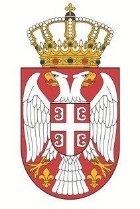              Република Србија               МИНИСТАРСТВО   КУЛТУРЕ И ИНФОРМИСАЊА                      БеоградИЗВЕШТАЈ  О РЕАЛИЗАЦИЈИ ПРОЈЕКАТА НА КОНКУРСУ ЗА СУФИНАНСИРАЊЕ ПРОJЕКАТА ПРОИЗВОДЊЕ МЕДИЈСКИХ САДРЖАЈА ЗА ТЕЛЕВИЗИЈЕ У 2020. ГОДИНИДецембар 2021. годинаМинистарство културе и информисања je, у складу са својим надлежностима, припремило извештај о реализацији Конкурса за суфинансирање проjеката производње медијских садржаја за телевизије у 2020. години, на основу података којима Министарство располаже и извештаја добијених од учесника Конкурса.I Основни подаци о КонкурсуКонкурс за суфинансирање пројеката производње медијских садржаја за телевизије у 2020. години расписан је на основу члана 19. Закона о јавном информисању и медијима, Правилника о суфинансирању пројеката за остваривање јавног интереса у области јавног информисања („Службени гласник РС “, бр.  16/16 и 8/17) и Одлуке министра број:  451-04-6126/2019-04 од 04. децембра 2019. године. Конкурс је био расписан у периоду од 10. децембра 2019. до 10. јануара 2020. године, а јавни позив је објављен на званичном сајту Министарства и у дневном листу Блиц.1. Намена КонкурсаНамена Конкурса је пружање финансијске подршке медијским садржајима који доприносе остваривању јавног интереса у области јавног информисања, дефинисаног чланом 15. Закона о јавном информисању и медијима.2. Критеријуми КонкурсаКритеријуми на основу којих се оцењују пројекти су:Мера  у којој је предложена пројектна активност подобна да оствари јавни интерес у области јавног информисања:у којој мери су предложене пројектне активности и циљеви релевантни за остваривање намене конкурса;у којој мери је вероватно да ће предложене пројектне активности довести до остваривања постављеног циља  (могу се утврдити  на основу начина на који је објашњена веза између активности и циљева, прецизности индикатора успеха, квалитета предложеног метода евалуације, претходног искуства кључних чланова пројектног тима и других критеријума које може да одреди орган који расписује конкурс);у којој мери однос између предложених трошкова и очекиваних резултата указује да би коришћењем буџетских средстава на најрационалнији начин био остварен јавни интерес.Мера  пружања веће гаранције привржености професионалним и етичким медијским стандардима:да ли су учеснику конкурса изречене мере од стране државних органа, регулаторних тела или тела саморегулације у последњих годину дана, због кршења професионалних и етичких стандарда;доказ о томе да су након изрицања казни или мера предузете активности које гарантују да се сличан случај неће поновити;(Ове податке Министарство је обезбедило од Регулаторног тела за електронске медије).Ближи  критеријуми су:1)	Обрада тема: очување српског националног и културног идентитета,  jезика и писма; неговање културе различитости, дијалога и толеранције; превенција говора мржње; безбедност новинара; унапређење медијске писмености; наталитет и повећање свести појединца о значају рађања; афирмативни садржаји за децу и младе; превенција насиља над женама, децом, старима, оболелима, особама са инвалидитетом и другим друштвено осетљивим групама; промоција спорта и здравог начина живота; унапређење положаjа и равноправност економски и социјално угрожених друштвених група (жена, старих, припадника ЛГБТ популације и других); подизање свести о заштити животне средине; родна равноправност; борба против трговине људима; превенција тероризма; спречавање злоупотребе психоактивних супстанци; спречавање злоупотребе оружја.2)	Мера у којој је произведени медијски садржај приступачан особама са инвалидитетом (аудио дескрипција, титл, превод на знаковни језик и др.).3)	Аналитичко-истраживачки приступ.3. Финансијски аспекти конкурсаЗа реализацију Конкурса у буџету Министарства опредељено је 75.000.000,00 динара. На Конкурс су стигле 224 пријаве. Предлагачи  су за реализацију пројеката тражили укупно 362.860.283,33 динара.Министарство је суфинансирало пројекте износима који не прелазе 50% вредности пројекта. Најмањи износ средстава који је могао бити одобрен по пројекту износио је 500.000,00 динара, а највећи 3.000.000,00 динара.4. Пријављени пројектиНа Конкурс је пријављено 224 пројекта. Због неиспуњавања услова Конкурса који су дати у jавном позиву, решењем је одбачено 10 пројекат. Одбачене пројекте Комисија није разматрала.5. Одлучивање о пристиглим пројектимаОдлучивање о пристиглим пројектима врши се у транспарентном поступку, без дискриминације, у складу са јавним интересом у области јавног информисања. Одлуку о расподели средстава, са образложењем донео је  министар,  на основу Предлога Комисије.5.1. Улога стручне комисијеОцену пројеката поднетих на Конкурс, као и предлог о расподели средстава са образложењем доноси стручна комисија коју решењем именује министар. У питању је саветодавно тело које процењује у којој мери су предложене пројектне активности подобне да остваре јавни интерес у области јавног информисања и на тај начин помаже министру у доношењу одлуке о расподели средстава. Већина чланова Комисије именована је на предлог новинарских и медијских удружења, након што је Министарство, у оквиру јавног позива за расписивање Конкурса, позвало новинарска и медијска удружења, као и медијске стручњаке да доставе предлоге за чланове Комисије и њихове биографије.      Решењем министра број: 119-01-82/2020-04 од 28. фебруара 2020. Године именована је стручна Kомисија за Конкурс за суфинансирање проjеката производње медијских садржаја за телевизије у 2020. години у следећем саставу: Петар Денда-председник Комисије;Гордана Суша-члан Комисије;Оливера Ковачевић-члан Комисије; Миодраг Миљковић, члан Комисије и Срђан Цонић, члан Комисије          Секретар Комисије била је Драгица Благојевић, саветник у Министарству културе и информисања.Комисијa је разматрала и оцењивала 214 пројеката и за сваки пројекат дала образложење. 6. Подржани пројекти 6.1. Број подржаних пројеката и износ додељених средстава Од разматраних 214 пројеката Комисија је подржала 102, а одбила 112 пројекатa. За суфинансирање пројеката додељена су средства у износу од 75.000.000,00 динарa. 	Решењем од 13. августа 2020. године поништен је део Решења о расподели средстава по расписаном Конкурсу за суфинансирање пројеката производње медијских садржаја за телевизије у 2020. години, у делу I диспозитива под редним бројем 101, због немогућности извршења. Већина пројеката је, на предлог Комисије, подржана мањим од траженог износа средстава. Подносиоци који су добили мањи од траженог износа средстава били су обавезни да доставе ревидирани буџет.Најмањи износ за суфинансирање пројекта био je 500.000,00 динара. Најмањим износом подржано је 26 пројеката. Највећи одобрени износ за реализацију пројекта износио је 1.600.000,00 динара. 6.2. Рок за реализацију пројеката Рок за реализацију пројеката је био 31. децембар 2020. године. Анекс уговора, ради продужетка рока, тражило је осам корисника. 6.3. Правни статус подносилаца пројекатаНајвећи број, 82 пројекaт од подржаних 102, реализовала су привредна друштава и предузетници ( ДОО, АД, ПР,ОД ) док је 20 пројеката реализовано од стране организација цивилног друштва ( УГ и фондације).II Извештаји корисникаКорисници средства имају обавезу, у складу са Законом и закљученим уговором, да Министарству доставе извештај о реализацији пројекта, у форми наративног и финансијског извештаја. Уз извештај корисници достављају и доказ о реализацији пројекта. Уколико корисник не достави наративни и финансијски извештај о реализацији пројекта у року и у прописаној форми, Министарство му упућује захтев за повраћај средстава.1. Испуњеност рокова и форма извештајаРок за достављање извештаја је 30 дана од датума завршетка пројекта. Извештај и доказ о реализацији пројекта Министарству нису доставили следећи корисници : Cinnamon Films д.о.о. Београд; Александар Чукић, ПР агенција за продукцију "TWO RIVERS PRODUCTION" Гроцка; Предузеће за производњу и услуге Tangram Enterteinment д.о.о. Београд (Стари град) и Спортски видео центар JEF 1 Радован Максимовић предузетник Београд (Чукарица). Овим корисницима Министарство је упутило захтев за повраћај средставаДоказ о реализацији пројекта (произведени медијски садржај) Министарству није доставио корисник Горан Половина ПР производња аудио визуелног и телевизијског програма ЕКО МЕДИЈА Суботица, за пројекат „Управљање отпадом“ и њему је упућен захтев за допуну извештаја, односно повраћај средстава ако у датом року не достави произведени медијски садржај. Уговорну обавезу назнаке да је производњу медијског садржаја суфинансирало Министарство културе и информисања нису испоштовала два корисника: YU ECO д.о.о. Суботица и Удружење Путеви природе.2. Финансијски део извештајаФинансијски део извештаја корисници су доставили на прописаном Обрасцу 2, који је потписан од стране овлашћеног лица корисника средстава.                                              3. Реализација пројекатаКорисници су се најчешће бавили темама из области културе, заштите животне средине, афирмативним садржајима за децу и младе, старима и људским правима, затим темама из области здравља и културе сећања. Следе теме из области спорта, наталитета, превенције болести зависности, породичног и родно заснованог насиља, родне равноправности, образовања и науке и општедруштвене теме. По два пројекта реализована су на тему предузетништва, женског предузетништва, туризма, дигиталне писмености и унапређења положаја особа са инвалидитетом. Безбедности саобраћаја, грађанском активизму, толеранцији, привреди, борачким и социјалној заштити био је посвећен по један пројекат, као и темама из области превенције тероризма, миграције и мигрантске кризе. Са друге стране изостали су пројекти на теме: превенција говора мржње; безбедност новинара; унапређење медијске писмености; борба против трговине људима и злоупотребе оружја које су биле дефинисане кроз ближе критеријуме Конкурса.Рализовани су следећи пројекти:III Закључна разматрања Јавна средства су, у складу са условима Конкурса, распоређена у сврху остваривања јавног интереса у области јавног информисања.Већина пројеката је подржана мањим од траженог износа средстава. Четири корисника нису доставила Министарству извештаја и доказа о реализацији пројекта, док један корисник није доставио доказ о реализацији пројекта (произведени медијски садржај). Изостали су пројекти на теме: превенција говора мржње; безбедност новинара; унапређење медијске писмености; борба против трговине људима и злоупотребе оружја.Два корисника нису назначила да је производњу медијског садржаја суфинансирало Министарство културе и информисања, у складу са уговорном обавезом.У реализацији садржаја било је одступања од професионалних стандарда-попут преузимања садржаја из других медија и коришћења архивских снимака без назнаке. Неколико корисника је у наративном  извештају нереално приказало остварене циљеве пројекта, док је знатно већи број корисника као индикаторе резултата пројекта наводио резултате спроведеног истраживања и анкете пре и после емитовања садржаја,  за које није приложио никакав доказ.Предузеће за производњу у дистрибуцију РТВ програма, трговину и услуге ТВ Апатин друштво са ограниченом одговорношћу Апатин - Беле тачкеПредузеће за производњу у дистрибуцију РТВ програма, трговину и услуге ТВ Апатин друштво са ограниченом одговорношћу Апатин - Беле тачкеВредност пројекта	1.800.000,00 динараОдобрени износ од МКИ900.000,00 динараОбластБезбедност саобраћајаЦиљна групаГрађани СрбијеОпис пројектаТема пројекта је изградња путева и коридора и како су „црне тачке“ путне мреже  претворене у „беле тачке“. У емисијама су коришћени архивски снимци и изјаве званичника са отварања деоница пута. Са друге стране изостаје реч струке. Серијал у највећој мери  испуњава професионалне стандарде, али за садржаје који су преузети из других медија нису наведени извори, а архивски снимци нису обележени, што гледаоце може довести у забуну. Упитна је и остваривост резултата, јер индикатори којима се мери остваривост резултата нису мерљиви. Где и када је објављен медијски садржајРеализоване су четири получасовне епизоде које су емитоване на Телевизији Апатин, у премијерном термину 7. 14. 21. и 28. новембра 2020. Назнака да је МКИ суфинансијер ДаДостављен финансијски извештајДаРадио и телевизија Бачка Паланка, друштво са ограниченом одговорношћу, Бачка Паланка - Да треће доба буде бољи део живота (серијал емисија о животу и проблемима старије популације на територији општине Бачка Паланка)Радио и телевизија Бачка Паланка, друштво са ограниченом одговорношћу, Бачка Паланка - Да треће доба буде бољи део живота (серијал емисија о животу и проблемима старије популације на територији општине Бачка Паланка)Вредност пројекта	1.800.000,00 динараОдобрени износ од МКИ900.000,00 динараОбластСтариЦиљна групаЛица старија од 65 година и чланови њихових породицаОпис пројектаСеријал говори о квалитету живота у старости и проблемима са којима се стара лица сусрећу од  материјалних, психолошких, социјалних до здравствених.  Иако је корисник, у условима епидемије, имао потешкоће у реализацији садржаја због ограниченог кретања и контаката најстаријих суграђана наведени циљ и планирани резултати делимично су остварени. Одступања је било у концепту емисија, па су уместо магазинског типа, са саговорницима из различитих институција, емисије реализоване у форми интервјуа углавном са једним саговорником, али уз поштовање професионалних и техничких стандарда. Задовољавајућа је и одрживост пројекта, јер је телевизија у извесној мери наставила да се бави овом темом. Где и када је објављен медијски садржајЕмисије су емитоване на РТВ БАП у 7 премијерних и 14 репризних термина Назнака да је МКИ суфинансијер ДаДостављен финансијски извештајДаТелевизија спорта и здравља СОС Канал плус д.о.о. Београд-Вождовац - Олимпијски шампиониТелевизија спорта и здравља СОС Канал плус д.о.о. Београд-Вождовац - Олимпијски шампиониВредност пројекта	2.000.000,00 динараОдобрени износ од МКИ1.000.000,00 динараОбластСпортЦиљна групаМлади основношколског и средњешколског узраста и њихови родитељиОпис пројектаТема пројекта су достигнућа наших спортиста на олимпијским такмичењима у претходном периоду. Реализовано је 10 монотематских епизода, посвећених  колективним и индивидуалним спортовима. Серијал је првенствено  намењен познаваоцима професионалног спорта, а не деци и младима који су препознати као примарна циљна група, али је остварен циљ пројекта. Где и када је објављен медијски садржајСеријал је емитовао СОС Канал Плус у периоду од 10. октобра до 11. децембра 2020. године, у премијерном термину од 18:00 часова и репризном, наредног дана у 10:00 часова. Назнака да је МКИ суфинансијерДаДостављен финансијски извештајДаБраинз ДОО Београд- Нови Београд - БисериБраинз ДОО Београд- Нови Београд - БисериВредност пројекта	1.581.860,00 динараОдобрени износ од МКИ700.000,00 динараОбластАфирмативни садржаји за децу и младеЦиљна групаМладиОпис пројектаКроз серијал је представљено пет младих људи који су у свом научном и уметничком раду већ постигли врхунске резултате. Емисије имају едукативни и афирмативни карактер. Истовремено, медијском пажњом одаје се признање учесницима и даје подстрек за будући рад. Садржај је добро конципиран и прилагођен циљној групи, док су резултати и циљ пројекта остварени уз поштовање професионалних и техничких стандарда. Где и када је објављен медијски садржајПет петнаестоминутних епизода емитовано је на Браинз ТВ. Садржај је трајан и доступан на YouTube каналу TVBrainz.Назнака да је МКИ суфинансијер ДаДостављен финансијски извештајДаШтампа, радио и филм ДОО Бор - Моја праваШтампа, радио и филм ДОО Бор - Моја праваВредност пројекта	1.400.000,00 динараОдобрени износ од МКИ700.000,00 динараОбластЉудска праваЦиљна групаГрађани источне СрбијеОпис пројектаТема пројект су законски прописи усвојени у претходне четири године и како се њихова примена одражава на свакодневни живот грађана. Серијал задовољава стандарде професионалног извештавања и доприноси остваривању јавног интереса најшире циљне групе.  Посебно је похвално што о темама говори велики број релевантних извора. Реализацијом шест получасовних епизода остварени су резултати и циљ пројекта. Где и када је објављен медијски садржајТоком шест месеци телевизија Бор емитовала је емисије премијерно сваког последњег понедељка у месецу у термину од 20 часова. Емисије су објављене и на сајту телевизије www.rtvbor.rsНазнака да је МКИ суфинансијер ДаДостављен финансијски извештајДаРадио телевизија Бујановац ДОО Бујановац - Разгледница мог крајаРадио телевизија Бујановац ДОО Бујановац - Разгледница мог крајаВредност пројекта	1.800.583,32 динараОдобрени износ од МКИ900.000,00 динараОбластОчување националног и културног идентитетаЦиљна групаСтановници општине БујановацОпис пројекта„Разгледница мог краја“ је наставак раније реализованог пројекта „Разгледница мог села“ у ком су приказана четири села са територије општине Бујановац. Корисник је у наративном извештају навео да су реализоване 4 репортаже, које су преведене на српски и албански језик и титловане. Међутим Министарству су достављене две репортаже на албанском и две на српском језику, без титла. Нејасно је и на шта корисник мисли када у извештају наводи „да свака репортажа имала по 5 медијских садржаја“, јер није реч о емисијама магазинског типа, већ о ТВ репортажама у којима се кроз јединствен концепт приказује једно село и мештани тог села. Садржај је реализован на задовољавајућем професионалном нивоу, али није прилагођен особама са инвалидитетом па циљ пројекта није у потпуности остварен.  Где и када је објављен медијски садржајЕмисије су емитоване на ТВ Бујановац 12. 19. и 26. септембра и 03. октобра 2020. године. Назнака да је МКИ суфинансијер ДаДостављен финансијски извештајДаРТВ Марш ДОО Ваљево - Освести сеРТВ Марш ДОО Ваљево - Освести сеВредност пројекта	1.000.000,00  динараОдобрени износ од МКИ500.000,00 динараОбластЗаштита животне срединеЦиљна групаПредставници институција и установа локалне самоуправе Опис пројектаТеми пројекта, аерозагађењу у Ваљеву, посвећене су 3 десетоминутне емисије. Садржај је реализован на ниском професионалном нивоу,  без јасног концепта и жанровске усмерености. Тако прва и трећа епизода почињу изјавама саговорника, у пола реченице, а друга снимком из 2018. године који је настао за потребе друге телевизије, без најаве и назнаке да је реч о архивском снимку. Изостаје и      voice-over који држи пажњу гледалаца и уводи их у причу. Уместо тога кадрови су покривени музиком, а емисије су базиране искључиво на изјавама саговорника и анкетираних суграђана. Серијал није преведен на знаковни језик, као што је то наведено у предлогу пројекта и није приступачан глувим и наглувим лицима. Реализован на овај начин пројекат није допринео унапређењу професионалних капацитета медија.Где и када је објављен медијски садржајСадржај је емитован на програму телевизије Марш у премијерном и три репризна термина. Назнака да је МКИ суфинансијер ДаДостављен финансијски извештајДаВујић телевизија ДОО Ваљево - Мисли дигитално, информативно-едукативна акција за безбедност младих на интернету у Ваљеву (ДМ4)Вујић телевизија ДОО Ваљево - Мисли дигитално, информативно-едукативна акција за безбедност младих на интернету у Ваљеву (ДМ4)Вредност пројекта	1.119.732,00 динараОдобрени износ од МКИ500.000,00 динараОбластДигитална писменостЦиљна групаУченици, родитељи, наставници, представници   образовних и институција социјалне заштитеОпис пројектаПројекат говори о  изазовима и ризицима са којима се млади суочавају на интернету. Тема је обрађена  кроз различите ТВ формате. Произведене су  три  драмске минијатуре, три колажне и три студијске емисије са гостима стручним сарадницима. Реализован уз поштовање свих професионалних стандарда и прилагођен великој циљној групи пројекат је остварио наведени циљ, а медиј је наставио да извештава о овој теми. Са друге стране редакције је кроз ове активности унапредила своје професионалне капацитете. Где и када је објављен медијски садржајСеријал је емитован на програму Вујић телевизије у периоду од септембра до децембра 2020. године. Назнака да је МКИ суфинансијер ДаДостављен финансијски извештајДаРадио телевизија Врање д.о.о. Врање - Прилагоди сеРадио телевизија Врање д.о.о. Врање - Прилагоди сеВредност пројекта	1.808.480,00 динараОдобрени износ од МКИ900.000,00 динараОбластЖенско предузетништвоЦиљна групаСтановници Пчињског округаОпис пројектаРазвој женског и иновативног предузетништва тема је овог пројекта реализованог кроз 5 ТВ емисија и 5 ТВ пакета. Серијал је аудиодескрипцијом ( верзија емисија на YouTube) учињен доступним слепим и слабовидим лицима, што је похвално упркос недостацима у прилагођавању, односно преклапању аудиодескрипције са гласом новинара и саговорника. Ипак, садржај углавном није реализоване у форми репотраже како је то предвиђено предлогом пројекта већ кроз емисије колажног типа. Такође у првој емисији емитован је, без назнаке, снимак из пројекта „Разгледница мог краја“ који је реализовала ТВ Бујановац.   Где и када је објављен медијски садржајСадржај је емитован на Телевизији Врање премијерно понедељком од 18 сати и репризно у два термина, у периоду од септембра до новембра 2020. године. Назнака да је МКИ суфинансијер ДаДостављен финансијски извештајДаТВ Инфо Пулс д.о.о. Врање - Очување традиције врањског краја кроз промоцију старих занатаТВ Инфо Пулс д.о.о. Врање - Очување традиције врањског краја кроз промоцију старих занатаВредност пројекта	1.000.000,00 динараОдобрени износ од МКИ500.000,00 динараОбластОчување националног и културног идентитетаЦиљна групаСтановници ВрањаОпис пројектаТема пројекта је очување културног наслеђа града Врања  кроз призму очувања старих заната. Реализован је 10 репортажа кратке форме уз поштовање професионалних стандарда. Серијал је намењен широкој публици, што је кроз одабрани концепт и постигнуто. Остварени су резултати и циљ пројекта.Где и када је објављен медијски садржајЕмисије су емитоване на програму ТВ Инфо Плус, у термину од 20 часова и репризно наредног дана од 10 часова у периоду од 22. јуна до 23. новембра 2020. године. Назнака да је МКИ суфинансијер ДаДостављен финансијски извештајДаПредузеће за емитовање телевизијског програма Телевизија GM Plus Cable д.о.о. Горњи Милановац - Нисте самеПредузеће за емитовање телевизијског програма Телевизија GM Plus Cable д.о.о. Горњи Милановац - Нисте самеВредност пројекта	1.401.750,00 динараОдобрени износ од МКИ700.000,00 динараОбластПревенција насиља над женамаЦиљна групаГрађани Горњег МилановцаОпис пројектаПројекат се бави превенцијом насиља над женама.  Корисник је у наративном извештају навео да је реализовано „ 9 медијских садржаја информативног, документарног и едукативног карактера у трајању до 10 минута“, међутим достављени материјал не одговара наведеном опису. Министарству су достављена три ТВ прилога у трајању од 2,5 до 4 минута, која су емитована у емисији „Дан“, два исечка из интервјуа дужине до 4 минута и четири садржаја кратке форме (2-3 минута), за које се јасно види да су две целине раздвојене у четири дела. Садржај нема документарни карактер, а у реализацију су укључене само три стручне саговорнице. Упитна је и остваривост резултата пројекта, јер се индикатори односе на резултате „спроведеног истраживања и анкете са грађанима“ које корисник није доставио, нити је навео методологију истраживања, узорак, резултате. Без јасног концепта, реализован кроз редовне активности медија, а не као самостална тематска целина, пројекат није допринео унапређењу професионалних капацитета медија. Где и када је објављен медијски садржајСадржај је емитован на ТВ ГМ Плус у периоду од 10. септембра до 30. новембра 2020. године. Назнака да је МКИ суфинансијер ДаДостављен финансијски извештајДаДОО за радио и телевизију Ф канал Зајечар - Ослушнимо откуцаје срцаДОО за радио и телевизију Ф канал Зајечар - Ослушнимо откуцаје срцаВредност пројекта	1.211.759,00 динараОдобрени износ од МКИ500.000,00 динараОбластНаталитетЦиљна групаГрађани Источне СрбијеОпис пројектаТема пројекта је смањење броја становника у Источној Србији и мере за унапређење демографске слике. Реализовано је 9 емисија у којима је било извесних одступања од техничких и професионалних стандарда, од нечујних питања новинара на терену до непредстављања  саговорника и неадекватних и непотпуних најава.  Ипак у реализацију пројекта укључен је велики број релевантних извора, а кроз серијал су сагледани различити аспекти проблема и начини и могућности за успоравање пада наталитета, што је препознато као циљ пројекта. Са друге стране остваривост наведених резултата није могуће проценити, јер излазе из оквира информисања и односе се на редефинисање буџета локалне самоуправе и креирање базе вишечланих породица.  Где и када је објављен медијски садржајСеријал је емитован на ТВ Ф у премијерном и два репризна термина. Тачан датум и сатницу емитовања корисник није навео у извештају. Назнака да је МКИ суфинансијер ДаДостављен финансијски извештајДаSANTOS-COMERCE друштво са ограниченом одговорношћу за радио-телевизијске активности увоз-извоз и услуге маркетинга Зрењанин - Љубав не оставља модрице - стоп насиљуSANTOS-COMERCE друштво са ограниченом одговорношћу за радио-телевизијске активности увоз-извоз и услуге маркетинга Зрењанин - Љубав не оставља модрице - стоп насиљуВредност пројекта	1.400.000,00 динараОдобрени износ од МКИ700.000,00 динараОбластНасиље над женама и породично насиљеЦиљна групаЖене, деца, рањиве групе, представници надлежних институцијаОпис пројектаТема пројекта је породично и родно засновано насиље.  Садржај је реализован кроз 11 получасовних, колажних емисија у којима је говорио велики број стручних саговорника. Пренета су и сведочења жртава насиља.  Реализацијом пројекта остварен је наведени циљ, али се остваривост резултата не сагледава, јер се индикатори односе на резултате „спроведене анкете пре и после реализације пројекта“ које корисник није доставио.Где и када је објављен медијски садржајЕмисије су емитоване на Телевизији Сантос недељом од 21. час и репризно суботом у истом термину, у периоду од 1. септембра до 15. новембра 2020. године. Назнака да је МКИ суфинансијер ДаДостављен финансијски извештајДаДруштво са ограниченом одговорношћу за телевизијску делатност Телевизија Рубин Кикинда - Чувари традиције на северу БанатаДруштво са ограниченом одговорношћу за телевизијску делатност Телевизија Рубин Кикинда - Чувари традиције на северу БанатаВредност пројекта	1.000.600,86 динараОдобрени износ од МКИ500.000,00 динараОбластОчување националног и културног идентитетаЦиљна групаГрађани КикиндеОпис пројектаПројекат се базира на причама о манифестацијама на северу Баната, које на аутентичан и доследан начин чувају традицију ондашњег живља. Теми су посвећене 3  документарне репортаже у којима су приказани „Дани лудаје“ у Кикинди, Светско првенство у надметању гусана и Северобанатске жетелачке свечаности. Реализован уз поштовање професионалних стандарда серијал је остварио наведени циљ, али се остваривост резултата не може сагледати кроз дате индикаторе, који се односе на резултате спроведеног истраживања и анкете пре и после реализације пројекта. Податке о истраживању, узорку, методологији корисник није доставио.  Где и када је објављен медијски садржајСеријал је емитован на ТВ Кикинда. Корисник није доставио податак о тачном датуму и термину емитовања.Назнака да је МКИ суфинансијер ДаДостављен финансијски извештајДаДруштво са ограниченом одговорношћу за радио и телевизију РТВ Кладово, Кладово - Млади у превенцији зависностиДруштво са ограниченом одговорношћу за радио и телевизију РТВ Кладово, Кладово - Млади у превенцији зависностиВредност пројекта	1.415.836,58 динараОдобрени износ од МКИ600.000,00 динараОбластБолести зависностиЦиљна групаДеца школског узраста и младиОпис пројектаТема пројекта је превенција болести зависности. Кроз серијал информативно-образовних емисија представљене су најчешће болести зависности са којима се млади сусрећу. О теми су говорили релевантни саговорници и представници циљне групе. Формат је прилагођен циљној групи, емисије су реализоване на високом продукцијском нивоу, а додатна вредност пројекта је организовање две трибине за ученике основне и средње школе у Кладову. Реализацијом садржаја испуњен је циљ пројекта, док постављени резултати излазе из оквира информисања и нису мерљиви кроз дате индикаторе.Где и када је објављен медијски садржајЕмисије су емитоване на ТВ Кладово 5. 12. и 19. децембра 2020. године у 16 часова и 15 минута, премијерно и репризно у још два термина. Назнака да је МКИ суфинансијер ДаДостављен финансијски извештајДаРТВ М ДОО Књажевац - Покренимо срце - ланац превенције и карика која недостаје, учешће грађана и породице у збрињавању изненадног срчаног застојаРТВ М ДОО Књажевац - Покренимо срце - ланац превенције и карика која недостаје, учешће грађана и породице у збрињавању изненадног срчаног застојаВредност пројекта	1.303.573,00 динараОдобрени износ од МКИ600.000,00 динараОбластЗдрављеЦиљна групаГрађани Источне и Југоисточне СрбијеОпис пројектаИдеја је била да се кроз 11 образовних емисија укаже на важност развијања културе учешћа грађана  у збрињавању изненадног срчаног застоја, као допринос очувању здравља и живота грађана. Тема је оригинална, а у реализацију је укључен велики број стручних саговорника. Забележена су и сведочења лица којима је указана помоћ спасила живот, кадрови са обуке најмлађих суграђана, као и кратка демонстрација пружања прве помоћи код срчаног застоја. Реализоване су и пратеће активности, чиме су испуњени резултати и циљ пројекта.  Ипак, произведени садржај не задовољава стандарде телевизијских формата, пре свега због монолошких секвенци непримерене дужине, нејасног концепта емисија и улоге саговорника, непотпуних најава - у првих неколико епизода где је назначено име саговорника, али не и занимање, изостанка најава и међунајава новинара, невештог кадрирања …Где и када је објављен медијски садржајСеријал је емитован на ТВ М  из Књажевца и регионалној телевизији Бор, у периоду од септембра 2020. до марта 2021. године. Назнака да је МКИ суфинансијер ДаДостављен финансијски извештајДаПривредно друштво Радио Телевизија Краљево и Ибарске Новости д.о.о. Конарево - Наркоманија -пошаст модерног добаПривредно друштво Радио Телевизија Краљево и Ибарске Новости д.о.о. Конарево - Наркоманија -пошаст модерног добаВредност пројекта	2.142.427,62 динараОдобрени износ од МКИ800.000,00 динараОбластБолести зависностиЦиљна групаОсновци старијих разреда и средњошколци, родитељи, представници институција које раде са децом и младимаОпис пројектаУ оквиру пројекта реализован је серијал о злоупотреби психоактивних супстанци. Тема је, кроз шест емисија колажног типа, обрађена из угла надлежних институција, али су се аутори у два наврата удаљили од тематике. У другој епизоди емитован је прилог о псима обученим за откривање експлозивних материја, док је у 4 епизоди емитован прилог о иницијативи за декриминализацију и легализацију канабиса у медицинске сврхе, што је супротно дефинисаном циљу пројекта. Изузимајући ова два момента садржај је реализован на задовољавајућем професионалном нивоу уз учешће великог броја стручних саговорника.Где и када је објављен медијски садржајНа Телевизији Краљево емитовано је 6 емисија премијерно: 6. јула; 3. августа; 7. септембра; 5. октобра; 2. новембра и 7. децембра 2020. године у 20 часова и у два репризна термина. Емитовано је и 6 прилога у информативној емисији „Данас“. Назнака да је МКИ суфинансијер ДаДостављен финансијски извештајДаРадио телевизија Крушевац ДОО Крушевац - Олуја - 25 година каснијеРадио телевизија Крушевац ДОО Крушевац - Олуја - 25 година каснијеВредност пројекта	3.200.000,00 динараОдобрени износ од МКИ1.600.000,00 динараОбластКултура сећањаЦиљна групаГрађани Расинског округаОпис пројектаПројекат је посвећен сећању на војну акцију Олуја. Идеја је конкретизована кроз бројне садржаје различитих формата. Произведено је дванаест репортажа у трајању од 15 до 20 минута, двадесет прилога и две специјализоване педесетоминутне емисије. Серијал је реализован уз поштовање професионалних стандарда. Остварени су резултати и циљ пројекта. Додатна вредност су и две друштвено-хумане акције инициране емитованим садржајем. Корисник је поднео детаљан извештај о реализованим активностима и прецизну сатницу емитованог садржаја. Где и када је објављен медијски садржајСеријал је емитован на регионалној Телевизији Крушевац по следећем распореду:-репортаже су премијерно емитоване средом од 20:30 и репризно четвртком у 14:10 и недељом у 17:30, у периоду од 29. јула до 30. децембра;-емисије су емитоване 5. августа и 30. децембра у 21. час, док су прилози емитовани у информативном програму ТВ Крушевац ( Дневник, Вести) у периоду од 5. јула до 30. децембра 2020. године. Назнака да је МКИ суфинансијер ДаДостављен финансијски извештајДаРадио телевизија Куршум ДОО Куршумлија - Активирај више могућностиРадио телевизија Куршум ДОО Куршумлија - Активирај више могућностиВредност пројекта	1.419.728,46динараОдобрени износ од МКИ600.000,00 динараОбластУнапређење положаја особа са инвалидитетомЦиљна групаГрађани КуршумлијеОпис пројектаСврха пројекта је била да се прикаже положај особа са инвалидитетом у општини Куршумлија и начин и могућности за остваривање права једне од најрањивијих друштвених група. Планирано је да се кроз серијал представе услуге „помоћ у кући“ и „лични пратилац детета“ , осврне на архитектонске баријере и могућности за запошљавање особа са инвалидитетом. Међутим, произведени садржај не одговара пројектној идеји. Кроз серијал су, уместо дефинисаних тема, приказана актуелна дешавања, од хуманитарне акције и обележавања крсне славе организације слепих и слабовидих до акције поделе  хигијенских пакета старим лицима и особама са инвалидитетом. Реализован на овај начин пројекат није остварио планиране резултате и циљ нити је допринео унапређењу професионалних капацитета медија.Где и када је објављен медијски садржајСеријал је емитован на ТВ КуршумлијаНазнака да је МКИ суфинансијер ДаДостављен финансијски извештајДаДруштво за производњу, промет и услуге GMC-TRADE ДОО, Лазаревац - Занат, струка, наукаДруштво за производњу, промет и услуге GMC-TRADE ДОО, Лазаревац - Занат, струка, наукаВредност пројекта	1.680.000,00 динараОдобрени износ од МКИ800.000,00 динараОбластПредузетништвоЦиљна групаМладиОпис пројектаУ оквиру пројекта произведено је 12 емисија колажно репортажног типа у којима су приказани успешни пројекти, примери самозапошљавања и научна достигнућа младих људи. Серијал је реализован у складу са професионалним стандардима и има добру одрживост, јер је телевизија наставила да се бави овим темама. Где и када је објављен медијски садржајСадржај је емитован на телевизији Гем у периоду од 01. септембра до 31. децембра 2020. године.Назнака да је МКИ суфинансијер ДаДостављен финансијски извештајДаПривредно друштво за производњу и емитовање ТВ програма Телевизија Лесковац АД, Лесковац - Сачувајмо здравље-значај превенције у очувању здрављаПривредно друштво за производњу и емитовање ТВ програма Телевизија Лесковац АД, Лесковац - Сачувајмо здравље-значај превенције у очувању здрављаВредност пројекта	1.400.000,00 динараОдобрени износ од МКИ700.000,00 динараОбластЗдрављеЦиљна групаГрађани Јабланичког округаОпис пројектаПројекат указује на значај превентивних прегледа и раног откривања болести. Концепт је реализован кроз четири получасовне емисије посвећене превенцији, раном откривању и лечењу најчешћих болести данашњице  дијабетесу, кардиоваскуларним и малигним обољењима. Емисије су снимане на терену, најчешће на радном месту  стручних саговорника, али су у неколико наврата снимљени и пацијенти у болничким собама, чиме је нарушено њихово право на приватност. Изузимајући ове спорадичне пропусте, спроведеним активностима остварен је циљ пројекта. Где и када је објављен медијски садржајСеријал је емитован на Телевизији Лесковац у следећим терминима:17.  24. и 31. октобра и 7. новембра 2020. године. Назнака да је МКИ суфинансијер ДаДостављен финансијски извештајДаРадио ТВ Подриње ДОО Лозница - Споменици, наши подсетнициРадио ТВ Подриње ДОО Лозница - Споменици, наши подсетнициВредност пројекта	1.272.000,00 динараОдобрени износ од МКИ500.000,00 динараОбластОчување националног и културног идентитетаЦиљна групаСтановници Мачванског округаОпис пројектаТема пројекта је споменичко наслеђе Подриња и Поцерине. Кроз 6 емисија приказани су неки од споменика са овог подручја, њихова историјска и културолошка вредност и стање у којем се данас налазе. Допадљив, формат даје серијалу добру одрживост, при чему су активности на реализацији пројекта допринеле унапређењу капацитета медија. Где и када је објављен медијски садржајЕмисије су емитоване на РТВ Подриње, једном месечно од јула до децембра 2020. године, премијерно у 20 часова и репризно у 18 часова. Назнака да је МКИ суфинансијер ДаДостављен финансијски извештајДаРадио телевизија Мајданпек д.о.о. Мајданпек - Млади и успешни -нова сезонаРадио телевизија Мајданпек д.о.о. Мајданпек - Млади и успешни -нова сезонаВредност пројекта	580,353,00 динараОдобрени износ од МКИ500.000,00 динараОбластАфирмативни садржај за децу и младеЦиљна групаДеца и младиОпис пројектаПројекат је посвећен младим и успешним спортистима, музичарима, математичарима, физичарима, уметницима. Произведено је 12 портрет репортажа афирмативног карактер. Садржај је добро конципиран и прилагођен циљној групи. Остварени су резултати и циљ пројекта. Серијал има и добру одрживост, јер ће медиј наставити да прати каријере ових младих талената из Тимочке крајине. Где и када је објављен медијски садржајСеријал је емитован на ТВ Мајданпек у периоду од јула до новембра 2020. године. Назнака да је МКИ суфинансијер ДаДостављен финансијски извештајДаНишка телевизија д.о.о. Ниш - НаукаНишка телевизија д.о.о. Ниш - НаукаВредност пројекта	2.000.000,00 динараОдобрени износ од МКИ1.000.000,00 динараОбластОбразовање и наукаЦиљна групаЂаци и студентиОпис пројектаПројекат је посвећен промоцији образовања и науке. Реализовано је 6 емисија кроз форму студијског интервјуа, са једним, односно у последњој емисији два саговорника. О достигнућима и развоју, односно постигнутом успеху на међународним такмичењима разговарали су, са добро припремљеном новинарком, представници научних и образовних институција. Емисије имају добру динамику, задовољени су технички и професионални стандарди, а телевизија је наставила да се бави овом темом па пројекат има и добру одрживост.   Где и када је објављен медијски садржајСеријал је емитован на програму Нишке телевизије од јула до августа 2020. године.  Назнака да је МКИ суфинансијер ДаДостављен финансијски извештајДаЗона плус ДОО Ниш - Не окрећи други образЗона плус ДОО Ниш - Не окрећи други образВредност пројекта	2.457.400,00 динараОдобрени износ од МКИ1.200.000,00 динараОбластПревенција насиља над женамаЦиљна групаЖене на југу и истоку СрбијеОпис пројектаУ оквиру пројекта, на тему превенције насиља над женама и оснаживања жртава да потраже помоћ, емитоване су на ТВ Зона плус четири документарно-информативне емисије и шест ТВ прилога. Концепт је реализован кроз захтеван формат на високом професионалном нивоу. У реализацију је укључен велики број стручних саговорника. Остварени су резултати и циљ пројекта. Серијал има и добру одрживост, јер је медији наставио да се бави овом темом.  Где и када је објављен медијски садржајЕмисије су емитоване на ТВ Зона плус 6. 14. 20. и 28. децембра 2020. године, док су прилози емитовани у периоду од јуна до новембра 2020.Назнака да је МКИ суфинансијер ДаДостављен финансијски извештајДаЦентар за информисање Нови Кнежевац д.о.о. Нови Кнежевац - Наслеђем у будућностЦентар за информисање Нови Кнежевац д.о.о. Нови Кнежевац - Наслеђем у будућностВредност пројекта	2.500.000,00 динараОдобрени износ од МКИ1.250.000,00 динараОбластОчување националног и културног идентитетаЦиљна групаГрађани Новог КнежевцаОпис пројектаТема пројекта је културно, традиционално, језичко и обичајно наслеђе као темељ идентитетa локалне заједнице.  Корисник је у наративном извештају навео да је реализовано 14 емисија у трајању до 15 минута, при чему  је првих седам реализовано кроз постојећу емисију  „Културосеум“, док су  8. 9. 10. и 11. емисија заправо снимци са Фестивала камерне музике „Тисин цвет“ и не могу се прихватити као уреднички обликован медијски садржај, односно новинарски израз. Дванаеста емисија је, такође,  само снимак једне трибине, без најаве, односно  икаквог доприноса  новинара креирању садржаја, као што се и 14. емисија своди на снимак једног предавања.  Као произведени медијски садржај корисник је доставио и једну епизоду емисије „Опуштено“ коју је реализовала ТВ Суботица и која је 04. јула 2020. постављена на YouTube канал ове телевизије https://www.youtube.com/watch?v=-xYaVW8BMAA&list=PLW8l7rX2YaXmVVHZGfOdKOidTuqhF63Mw&index=49. Реализован на овај начин пројекат није остварио дефинисани циљ. Где и када је објављен медијски садржајЕмисије су емитоване на ТВ Цинк у периоду од 15. августа до 14. новембра 2020. године, са почетком у 16.10. сати. Назнака да је МКИ суфинансијер ДаДостављен финансијски извештајДаПредузеће за информисање и маркетинг СТУДИО МАГ ДОО, Обреновац - Супер женеПредузеће за информисање и маркетинг СТУДИО МАГ ДОО, Обреновац - Супер женеВредност пројекта	1.625.000,00 динараОдобрени износ од МКИ800.000,00 динараОбластРодна равноправностЦиљна групаЖене, послодавциОпис пројекта„Супер жене“ је колажни магазин посвећен женама које се успешно баве пословима на којима су уобичајено ангажовани мушкарци. Теми су посвећене 3 получасовне  епизоде  у којима је представљено шест жена. Серијал се на оригиналан и гледаоцима пријемчив начин бави питањем родне равноправности. Реализован на високом продукцијском нивоу, уз поштовање свих професионалних стандарда пројекат је допринео унапређењу професионалних капацитета медија. Остварен је и циљ пројекта, док се остваривост резултата не сагледава у потпуности, јер два, од четири наведена резултата излазе из оквира информисања. Где и када је објављен медијски садржајЕмисије су емитоване једном месечно (премијерно прве недеље у месецу од 19 часова и репризно наредне суботе од 19 часова). Назнака да је МКИ суфинансијер ДаДостављен финансијски извештајДаРадио и телевизија Канал - М, друштво са ограниченом одговорношћу, Параћин - Чувари прошлостисеријал медијских садржаја о спомен-обележјима на територији општине ПараћинРадио и телевизија Канал - М, друштво са ограниченом одговорношћу, Параћин - Чувари прошлостисеријал медијских садржаја о спомен-обележјима на територији општине ПараћинВредност пројекта	2.200.000,00 динараОдобрени износ од МКИ1.100.000,00 динараОбластОчување националног и културног идентитетаЦиљна групаГрађани ПараћинаОпис пројектаТеми пројекта спомен-обележјима на територији општине Параћин посвећено је 9 репортажа, 14 прилога који су емитовани у централној информативној емисији и две студијске дебатне емисије. Серијал је реализован уз поштовање професионалних стандарда, у складу са достављеним предлогом, чиме су остварени дефинисани резултати и циљ пројекта. О реализованим активностима и емитованом садржају корисник је доставиo детаљан извештај. Где и када је објављен медијски садржајСеријал је реализован на Телевизији Канал М  и то:-репортаже у периоду од 30. августа до 26. децембра у термину од 14:45 часова-прилози у периоду од 27. јула до 30. новембра у термину од 16:00 часова   -емисије 14. новембра и 26. децембра 2020. у 15:00 часова.Назнака да је МКИ суфинансијер ДаДостављен финансијски извештајДаДруштво са ограниченом одговорношћу П канал Пирот - Старост о којој се ћутиДруштво са ограниченом одговорношћу П канал Пирот - Старост о којој се ћутиВредност пројекта	1.800.000,00 динараОдобрени износ од МКИ900.000,00 динараОбластСтариЦиљна групаСтарији мештани пиротских села, чланови њихових породица, представници институција социјалне заштитеОпис пројектаСеријал је скренуо пажњу на положај и услове живота најстаријих становника пиротских села. Теми је посвећено 5 емисија магазинског типа са гостима, стручним саговорницима у студију и прилозима забележеним на терену којима се дочарава живот ових људи. Садржај је реализован уз поштовање професионалних стандарда. Остварени су резултати и циљ пројекта. Пројекат има и добру одрживост, јер су емисије емитоване и на другим регионалним телевизијама.Где и када је објављен медијски садржајЕмисије су емитоване на ТВ П канал током новембра и децембра 2020. Садржај је објављен и на порталу Пи канала. Назнака да је МКИ суфинансијер ДаДостављен финансијски извештајДаПривредно друштво Телевизија Пирот ДОО, Пирот - Вредности и реткости Старе планинеПривредно друштво Телевизија Пирот ДОО, Пирот - Вредности и реткости Старе планинеВредност пројекта	2.066.000,00 динараОдобрени износ од МКИ1.000.000,00 динараОбластЗаштита животне срединеЦиљна групаГрађани југоисточне СрбијеОпис пројектаПројекат се бави карактеристичним и специфичним пределима Старе планине, њеним вредностима и реткостима. Овај путописно документарни серијал издваја се како у продукцијском смислу, тако и оригиналношћу и креативношћу. Реализовано је пет получасовних епизода, у складу са предлогом пројекта, чиме су у потпуности остварени планирани резултати и циљ. Пројекат има добру одрживост, а активности на реализацији садржаја унапредиле су професионалне капацитете медија. Где и када је објављен медијски садржајПрва епизода серијала премијерно је емитована на Телевизији Пирот 28. новембра у 20:00 часова. Наредне четири епизоде емитоване су 5. 12. 19. и 26. децембра 2020. у 20:00 часова. Садржај је објављен и на порталу ТВ Пирот, као и хроници округа „На длану“. Назнака да је МКИ суфинансијер ДаДостављен финансијски извештајДаТелевизија Пожега д.о.о. Пожега - Пожега на путу еколошке општинеТелевизија Пожега д.о.о. Пожега - Пожега на путу еколошке општинеВредност пројекта	2.200.000,00 динараОдобрени износ од МКИ1.100.000,00 динараОбластЗаштита животне срединеЦиљна групаГрађани ПожегеОпис пројектаЕколошким питањима на територији општине Пожега посвећено је двадесет тематских прилога и 5 емисија, које су настале као колаж емитованих прилога. Пројекат је, углавном, базиран на фактографском приступу актуелним догађајима, темама и питањима, али је донекле испунио задати циљ. Са друге стране не сагледава се допринос пројекта унапређењу професионалних капацитета медија. Где и када је објављен медијски садржајЕмисије је емитовала Телевизија Пожега  једном месечно (03.08; 07.09; 05.10; 02.11 и 07.12.2020.) од 20:00 часова. Прилози су емитовани у централној информативној емисији Вести у 19:00, 22:00 и 24:00 часа, у периоду од јула до децембра 2020. године. Назнака да је МКИ суфинансијер: ДаДостављен финансијски извештајДаКоперникус радио телевизија Рашка д.о.о. Рашка - Рашка које више немаКоперникус радио телевизија Рашка д.о.о. Рашка - Рашка које више немаВредност пројекта	1.000.000,00 динараОдобрени износ од МКИ500.000,00 динараОбластОчување националног и културног идентитетаЦиљна групаСтановници општине РашкаОпис пројектаСеријал је посвећен  историјату Рашке. Кроз десет документарних репортажа гледаоцима су дочарани догађаји, обичаји, места и људи којих више нема, а који су оставили неизбрисив траг у развоју ове варошице. Садржај је реализова у складу са пројектним предлогом чиме су остварени дефинисани резултати и циљ пројекта.Где и када је објављен медијски садржајЕмисије су емитоване сваке друге суботе у месецу у 20:00 часова, почев од јула 2020. закључно са новембром 2020. године на Коперникус РТВ Рашка. Назнака да је МКИ суфинансијер ДаДостављен финансијски извештајДаДруштво са ограниченом одговорношћу Телевизија Фрушка гора, Рума - Посадимо дрвеће да нам роди кисеоникДруштво са ограниченом одговорношћу Телевизија Фрушка гора, Рума - Посадимо дрвеће да нам роди кисеоникВредност пројекта	2.600.000,00 динараОдобрени износ од МКИ1.300.000,00 динараОбластЗаштита животне срединеЦиљна групаГрађани Срема и Јужнобачког округаОпис пројектаКроз серијал од девет колажно репортажних емисија испраћене су акције сађења стабала у Инђији и Засавици, обележавање Међународног дана шуме, рад центра Сова који спроводи пројекат рециклаже и едукације о важности рециклаже пет амбалаже. Представљени су актуелни и успешно реализовани пројекти који се тичу заштите животне средине. Иако је део пројекта реализован праћењем активности представника надлежних институција и организација и коришћењем архивских материјала остварени су резултати и циљ пројекта уз поштовање професионалних стандарда. Где и када је објављен медијски садржајСадржај је емитован на програму ТВ Фрушка гора у периоду од 25. септембра до 19. новембра 2020. године. Назнака да је МКИ суфинансијер ДаДостављен финансијски извештајДаДруштво за радио и телевизијску делатност и маркетиншке услуге ТВ центар Свилајнац д.о.о. Свилајнац - Колико се познајемо -ресавска културна трансверзалаДруштво за радио и телевизијску делатност и маркетиншке услуге ТВ центар Свилајнац д.о.о. Свилајнац - Колико се познајемо -ресавска културна трансверзалаВредност пројекта	1.300.000,00 динараОдобрени износ од МКИ650.000,00 динараОбластИнтеркултуралностЦиљна групаПрипадници културних заједница Срба, Рома, Влаха и Дубљана у општини СвилајнацОпис пројектаНамера је била да се пројектом подстакне  интеркултуралност и  боље разумевање обичаја, вредности  уверења припадника различитих културних заједница на подручју Ресаве, што је реализацијом овог садржаја и остварено. Кроз четири получасовне емисије документарно-репортажног формата приказане су четири заједнице, сличности и разлике које постоје међу њима, као и степен прожимања различитих културних образаца. Серијал се одликује оригиналношћу,  креативношћу и трајном вредношћу и погодан је за поновно објављивање на различитим платформама. Где и када је објављен медијски садржајТВ Центар емитовао  је 4 епизоде серијала у премијерном и шест репризних термина,  у периоду од 29. децембра 2020. до 19. јануара 2021. године. Емисије су емитоване у ударном термину од 21:10 час. Назнака да је МКИ суфинансијер ДаДостављен финансијски извештајДаГрадска М телевизија ДОО Сремска Митровица - Знање се не може оставити у аманетГрадска М телевизија ДОО Сремска Митровица - Знање се не може оставити у аманетВредност пројекта	2.200.000,00 динараОдобрени износ од МКИ1.100.000,00 динараОбластОбразовањеЦиљна групаУченици, родитеље, просветни раднициОпис пројектаЦиљ пројекта је био да представи образовни систем  и савремене методе у настави, односне да укаже на значај реформи у образовању, што је и постигнуто продукцијом 9 епизода кратке форме. Садржај је сниман на терену, у оквирима професионалних и техничких стандарда, уз учешће великог броја саговорника, што је серијалу дало добру динамику. Међутим, упитна је остваривост резултата, јер се индикатори односе на резултате истраживања и  спроведене анкете пре и после реализације пројекта о чему у достављеном извештају нема података.  Где и када је објављен медијски садржајЕмисије су емитоване на каналу Градске М телевизије   премијерно суботом и недељом од 20: 00 часова и репризно средом од 20:00 часова током новембра и децембра 2020. године. Назнака да је МКИ суфинансијер ДаДостављен финансијски извештајДаПредузеће за информисање Радио телевизија Стара Пазова д.о.о Стара Пазова - За живот вишеПредузеће за информисање Радио телевизија Стара Пазова д.о.о Стара Пазова - За живот вишеВредност пројекта	1.400.000,00 динараОдобрени износ од МКИ700.000,00 динараОбластНаталитетЦиљна групаМлади, органи локалне самоуправе који одлучују о подстицајним мерамаОпис пројектаПројекат се базира на причама о родитељству осам жена из Старе Пазове и околине, које су мајке троје или више деце. Произведено је 8 емисија кратке форме, чији квалитет у садржајном погледу не одговара стандардима савремених телевизијских израза. Кроз серијал нас воде две новинарке, али су најаве за све епизоде снимљене једнократно, што се јасно види по костимима и сценографији, па су гледаоци могли погрешно да закључе да је реч о репризи већ емитованог садржаја. Осим тога емисије имају врло једноставну структуру коју чине најава, интервју и одјава. Реализован на овај начин пројекат није допринео унапређењу професионалних капацитета медија. Где и када је објављен медијски садржајЕмисије су емитоване на програму РТВ Стара Пазова у премијерном и три репризна термина у периоду од 5. новембра до 24. децембра 2020. годинеНазнака да је МКИ суфинансијер ДаДостављен финансијски извештајДаВТВ ДОО Суботица - Дивани под торњемВТВ ДОО Суботица - Дивани под торњемВредност пројекта	1.800.000,00 динараОдобрени износ од МКИ900.000,00 динараОбластОчување националног и културног идентитетаЦиљна групаГрађани СуботицеОпис пројектаКроз 14 играно-документарних минијатура, у трајању од пет до десет минута, приказано је  културно историјско наслеђе Суботице. Серијалом је остварен циљ пројекта, док се остваривост резултата не сагледава у целости јер се два од три дефинисана резултата односе на  „резултате анкете са грађанима Суботице на почетку и на крају  пројекта“, које корисник није доставио Министарству. Где и када је објављен медијски садржајЕмисије су емитоване на програму ТВ Суботица, једном недељно  у периоду од 02. септембра до 02. децембра 2020. године, у термину од 15:30 часова.Назнака да је МКИ суфинансијер ДаДостављен финансијски извештајДаYU ECO д.о.о. Суботица - За дете вишеYU ECO д.о.о. Суботица - За дете вишеВредност пројекта	1.406.000,00 динараОдобрени износ од МКИ700.000,00 динараОбластНаталитетЦиљна групаСтановници СуботицеОпис пројектаТема пројекта је пад наталитета у Суботици. Корисник је доставио у року извештај о реализацији пројекта, али не и произведени садржај. Увидом у накнадно достављени садржај утврђена су велика одступања од онога што је наведено у наративном извештају. Уместо 3 информативно документарне емисије у трајању до 50 минута, Министарству су достављене две емисије, реализоване у форми интервјуа са представницима Градске управе и удружења грађана које трају 18 односно 29 минута, док је као трећа емисија достављена централна информативна емисија „Инфо блок“ у оквиру које су емитована два прилога дужине 9 и 4 минута, која су била посвећена теми пројекта. Реализован кроз праћење текућих активности, представљање једног удружења и једне вишечлане породице пројекат није допринео унапређењу професионалних капацитета медија. Општи циљ пројекта такође није остварен. Није испоштована ни уговорна обавеза назнаке да је реализацију  садржаја суфинансирало Министарство.Где и када је објављен медијски садржајСеријал је емитован на ЈУ ЕКО телевизији. Корисник није доставио прецизне информације о датуму и термину емитовања. Назнака да је МКИ суфинансијер НеДостављен финансијски извештајДаВТВ ДОО Суботица - Основ за будућностВТВ ДОО Суботица - Основ за будућностВредност пројекта	1.200.000,00 динараОдобрени износ од МКИ600.000,00 динараОбластОчување националног и културног идентитетаЦиљна групаГрађани БечејаОпис пројектаТема пројекта је културно-историјско наслеђе Бечеја. Садржај је реализован кроз емисију  „Културосеум“. Иако је корисник у наративном извештају навео и доставио девет епизода у трајању до 15 минута,  тематски је реч о 4 целине. Тако је прва епизода која је посвећена историји постојања Бечеја подељена у три деле, као и епизода која се односи на знамените Бечејце, док је епизода о цару Јовану Ненаду подељена у два дела. Ово је за последицу имало да емисије почињу на месту где су претходне завршене, без увода гледаоца у тему и осврта на претходну епизоду, што не одговара стандардима ТВ продукције, па је упитна остваривост циља пројекта. Упитна је и остваривост резултата, јер се односе на „резултате анкете са грађанима Бечеја на почетку и на крају  пројекта“, које корисник није доставио Министарству.Где и када је објављен медијски садржајЕмисије су емитоване на програму ТВ Бечеј у периоду од 09. октобра до 04. децембра 2020. године у термину од 16:30 часова. Назнака да је МКИ суфинансијер ДаДостављен финансијски извештајДаРадио и телевизија Трстеник ДОО Трстеник - Хероји малог градаРадио и телевизија Трстеник ДОО Трстеник - Хероји малог градаВредност пројекта	1.646,790,00 динараОдобрени износ од МКИ800.000,00 динараОбластКултура сећањаЦиљна групаМладиОпис пројектаТеми пројекта, ратовима 90-их на простору бивше СФРЈ и страдању Трстеничана у овим сукобима посвећене су 4 получасовне епизоде, односно дугометражни документарни филм. Материјал је сниман на терену и у студију, а коришћени су и аутентични видео записи из богате архиве телевизије. Серијал има трајну документарну вредност и погодан је за поновно објављивање на различитим платформама. Остварени су резултати и циљ пројекта.Где и када је објављен медијски садржајСеријал је емитован на ТВ ТрстеникНазнака да је МКИ суфинансијер ДаДостављен финансијски извештајДаИнфо Центар д.о.о. Тутин - Наши бисери, споменици природеИнфо Центар д.о.о. Тутин - Наши бисери, споменици природеВредност пројекта	1.270.000,00 динараОдобрени износ од МКИ600.000,00 динараОбластТуризамЦиљна групаСтановници општине ТутинОпис пројектаТема пројекта су природне лепоте и туристички потенцијали општине Тутин. Реализоване су три документарне репортаже у трајању до 40 минута. Основу приче сваке епизоде чинили су саговорници који су непосредно везани за просторе споменика природе, али репортаже имају и јак ауторски печат. Серијал има трајну вредност. Остварен је циљ пројекта. Где и када је објављен медијски садржајСадржај је емитован на програму Санџачке ТВ мреже 28. 29. и 30. јуна 2020. године. Назнака да је МКИ суфинансијер ДаДостављен финансијски извештајДаПоморавски гласник ДОО Ниш - Мој бизнис-наша стварПоморавски гласник ДОО Ниш - Мој бизнис-наша стварВредност пројекта	1.023.000,00 динараОдобрени износ од МКИ500.000,00 динараОбластПредузетништвоЦиљна групаНезапослени, млади, радно способно становништвоОпис пројектаТеми пројекта посвећено је  10 економских магазина, профилисаних тако да представљају успешне предузетнике из Поморавља. Емисије  одликује  добар квалитет у садржајном и визуелном смислу, чему доприноси и атрактивна уводна шпица. Садржај је намењен општој популацији, али првенствено незапосленим и младим лицима. Циљ је био да се грађани охрабре да се опробају у предузетничким водама, што је реализацијом овог серијала и остварено. Где и када је објављен медијски садржајСадржај је емитован на програму ТВ Поморавље, премијерно суботом од 18:00 и репризно недељом од 12:00 часова, у периоду од октобра до децембра 2020. године. Назнака да је МКИ суфинансијер ДаДостављен финансијски извештајДаТелевизија Телемарк ДОО Чачак - Од паланке до модерне вароши (Историја Чачка и рудничко-таковског краја)Телевизија Телемарк ДОО Чачак - Од паланке до модерне вароши (Историја Чачка и рудничко-таковског краја)Вредност пројекта	1.405.000,00 динараОдобрени износ од МКИ700.000,00 динараОбластОчување националног и културног идентитетаЦиљна групаГрађани Чачка и Горњег МилановцаОпис пројектаПројекат је посвећен најзначајнијим историјским догађајима Чачка и Горњег Милановца и наслеђу које деле. Идеја је реализована на начин да тему приближи гледаоцима уз поштовање професионалних стандарда. Произведено је 6  документарних получасовних епизода, 6 прилога за Регионалне вести и 4 промо филма у складу са дефинисаним резултатима и циљем пројекта. Рад на пројекту допринео је унапређењу професионалних капацитета медија. Где и када је објављен медијски садржајСеријал је емитован на Телевизији Телемарк у периоду од маја до децембра, премијерно суботом од 21:00 час и репризно у још два термина, док су прилози емитовани у емисији Регионалне вести. Садржај је прилагођен и објављен на порталу www.tvtelemark.rsНазнака да је МКИ суфинансијер ДаДостављен финансијски извештајДаРадиодифузно предузеће Радио- телевизија Шабац ДОО Шабац - 100 година провинцијског УругвајаРадиодифузно предузеће Радио- телевизија Шабац ДОО Шабац - 100 година провинцијског УругвајаВредност пројекта	1.131.000,00 динараОдобрени износ од МКИ500.000,00 динараОбластСпортЦиљна групаГрађани Шапца, спортски актериОпис пројектаПројекат прати историју фудбалског клуба Мачва од оснивања до прославе 100-ог рођендана. Реализовано је 6 епизода у трајању до 45 минута. Иако је садржај произведен уз поштовање професионалних стандарда, аутори нису уложили напор да тему обраде на динамичнији начин, већ је цео серијал реализован у форми изјава једног или два саговорника. Пројекат није допринео унапређењу професионалних капацитета медија, а упитна је и остваривост дефинисаног циља. Где и када је објављен медијски садржајСеријал је приказан на Телевизији Шабац Назнака да је МКИ суфинансијер ДаДостављен финансијски извештајДаГоран Ерчевић ПР производња кинематографских дела, аудио визуелних производа и телевизијског програма LAKI PRODUCTION Лаћислед - ТРАЈО РОМАНОГоран Ерчевић ПР производња кинематографских дела, аудио визуелних производа и телевизијског програма LAKI PRODUCTION Лаћислед - ТРАЈО РОМАНОВредност пројекта	1.600.000,00 динараОдобрени износ од МКИ600.000,00 динараОбластДруштвоЦиљна групаПрипадници ромске националне мањинеОпис пројектаУ оквиру пројекта реализовано је 6 емисија у трајању до 30 минута. Серијал је базиран на причама о традицији, култури и обичајима Рома, ромској музици, образовању и иницијативама усмереним на описмењавање неписмених чланова заједнице. Представљене су и активности    Националног савета Рома. Подносилац је у пријави најавио да ће садржај оригинално бити реализован на ромском и титлован на српски, али је садржај, изузев две најаве новинара и поздравног обраћања председника Националног савета, реализован на српском језику, чиме није остварена сврха пројекта. Серијал, такође не доприноси сузбијању, већ подстиче стереотипе о Ромима. Не сагледава се ни остваривост резултата, јер су  као индикатори наведени  „резултати истраживања и спроведених анкета после реализације пројекта“ о чему нема додатних података у наративном извештају. Где и када је објављен медијски садржајСадржај је емитовала Телевизија Дискос из Александровца. Подносилац није доставио Министарству податак о термину емитовања. Назнака да је МКИ суфинансијер ДаДостављен финансијски извештајДаУдружење грађана за уметничку и медијску продукцију "Proteo com" - Документарно-играни филм "Девет векова Српске (и) Србије"Удружење грађана за уметничку и медијску продукцију "Proteo com" - Документарно-играни филм "Девет векова Српске (и) Србије"Вредност пројекта	2.698.000,00  динараОдобрени износ од МКИ600.000,00 динараОбластОчување националног и културног идентитетаЦиљна групаГрађани СрбијеОпис пројекта„Стефан Немања и Ана Борић“, како је овај документарно-играни филм назван у коначној верзији је романтична историјска прича о ономе што је претходило оснивању лозе Немањића и њиховој визији стварања средњовековне Србије. Садржај, највећим делом, представља уметничко аудио-визуелно дело, па се не може проценити његов допринос остваривању јавног интереса у области јавног информисања. Где и када је објављен медијски садржајФилм је премијерно емитовала ТВ Крагујевац 28. августа 2021. године у 20:00 часова. Филм је емитован и на ТВ Б92Назнака да је МКИ суфинансијер ДаДостављен финансијски извештајДаКомитет знања Србије - Скитам да питамКомитет знања Србије - Скитам да питамВредност пројекта	1.460.451,00 динараОдобрени износ од МКИ700.000,00 динараОбластАфирмативни садржаји за децуЦиљна групаПредшколци и млађи основциОпис пројектаУ оквиру пројекта  реализовано је седам  играних епизода у којима су представљени појмови из астрономије, књижевности, историје, информационих технологија, екологије, физике и архитектуре. Кроз популарно-образовни формат у трајању до 12 минута деци је предочена историја календара,  објашњен је појам загађења и значај заштите животне средине,  шта је то вештачка интелигенција, како настају  високе зграде и друге занимљиве појаве. Реч је о висококвалитетном едукативном садржају који је првенствено намењен деци, али и младима и одраслој публици. Серијал је погодан за приказивање на различитим платформама па има добру одрживост. Реализовани су резултати и циљ пројекта.Где и када је објављен медијски садржајСадржај је премијерно емитовала „Браинз  ТВ“ током новембра и децембра 2020. године, након чега је серијал понуђен, без надокнаде,  свим телевизијама у Србији и региону. Садржај је доступан и на YouTube каналу Комитета знања Србије. Назнака да је МКИ суфинансијер ДаДостављен финансијски извештајДаАлександар Жигић ПР Агенција за маркетинг и производњу ТВ програма Chicago Connection Нови Београд - Телевизијска емисија Српска разгледница из АмерикеАлександар Жигић ПР Агенција за маркетинг и производњу ТВ програма Chicago Connection Нови Београд - Телевизијска емисија Српска разгледница из АмерикеВредност пројекта	3.000.000,00 динараОдобрени износ од МКИ900.000,00 динараОбластДруштвоЦиљна групаГрађани Србије и српске дијаспореОпис пројектаТема пројекта су активности из живота српске заједнице у САД и Канади. У оквиру пројекта емитоване су 52 једночасовне емисије кроз које су пропраћени за српску дијаспору значајни догађаји у области културе, образовања, спорта, економије и других сегмената живота. Где и када је објављен медијски садржајСеријал је емитован на ТВ Лав, ТВ АС, РТС Свет и другим телевизијама. Садржај је доступан и на YouTube каналу.Назнака да је МКИ суфинансијер ДаДостављен финансијски извештајДаДејан Радуловић ПР Агенције за пословне активности, аудио и видео производњу, промет и преводилаштво Слике живота, Београд (Чукарица) - Непознато наслеђеДејан Радуловић ПР Агенције за пословне активности, аудио и видео производњу, промет и преводилаштво Слике живота, Београд (Чукарица) - Непознато наслеђеВредност пројекта	1.467.600,00 динараОдобрени износ од МКИ600.000,00 динараОбластОчување националног и културног идентитетаЦиљна групаГрађани СрбијеОпис пројектаТема пројекта је непознато културно наслеђе Србије. Идеја је реализован кроз 3 документарне репортаже под називом „Светиње и синаити“ које доносе причу о Моравској Србији као месту окупљања носилаца духовног препорода и остацима тог времена, као и богатом културном наслеђу на простору Источне Србије. Серијал одликује квалитет у садржајном и визуелном погледу и трајна вредност, што пројекту даје добру одрживост. Уз поштовање свих професионалних стандарда остварени су и резултати и циљ пројекта.Где и када је објављен медијски садржајЕмисије су емитоване у оквиру серијала „Слике живота“ на ТВ Храм. Садржај је приказан и у неколико културних центара у општина у којима је материјал сниман. Серијал је доступан и на YouTube платформи. Назнака да је МКИ суфинансијер ДаДостављен финансијски извештајДаCinnerent ДОО Београд-Чукарица - Митови српске историјеCinnerent ДОО Београд-Чукарица - Митови српске историјеВредност пројекта	1.793.064,30 динараОдобрени износ од МКИ600.000,00 динараОбластОчување националног и културног идентитетаЦиљна групаОпшта популацијаОпис пројектаПројекат је посвећен најпознатијим митовима српске историје и њиховом сучељавању са историјским чињеницама. Обрађени су митови од времена Стефана Немање и настанка српске државе па до Титовог доба. Реализоване су 4 получасовне  епизода које имају снажну едукативну компоненту и које су прилагођене великој циљној групи. Реч је о садржају трајне вредности погодном за поновно објављивање на различитим платформама, што пројекту даје добру одрживост. Где и када је објављен медијски садржајСеријал је емитовала Прва телевизија у јануару 2021. године. Назнака да је МКИ суфинансијер ДаДостављен финансијски извештајДаCinnamon Films д.о.о. Београд - Образовањем до ослобођењаCinnamon Films д.о.о. Београд - Образовањем до ослобођењаВредност пројекта	Одобрени износ од МКИ600.000,00 динараОбластЦиљна групаОпис пројектаКорисник није доставио извештај ни произведени медијски садржај. Где и када је објављен медијски садржајНазнака да је МКИ суфинансијерДостављен финансијски извештајНационална организација особа са инвалидитетом Србије - РодитељствоНационална организација особа са инвалидитетом Србије - РодитељствоВредност пројекта	1.602.000,00 динараОдобрени износ од МКИ800.000,00 динараОбластЉудска праваЦиљна група                                    Општа популацијаОпис пројектаТема пројекта је право на родитељство особа са инвалидитетом. Садржај је реализован кроз четири минијатуре у трајању до 7 минута и један омнибус документарни филм. Емисије се баве друштвеном стварношћу и на екран доносе приче особа са инвалидитетом о бројним предрасудама са којима су се као родитељи суочили. Серијал се осврће и на проблем недовољно развијеног сервиса подршке за самостални живот особа са инвалидитетом и недовољно развијене услуге саветодавне подршке и информисања у вези са очувањем репродуктивног здравља. Садржај је  реализован на високом продукцијском нивоу уз поштовање свих професионалних и етичких стандарда, при чему су епизоде титловањем прилагођене глувим и наглувим лицима.Где и када је објављен медијски садржајФилм је емитован на Другом програму Радио-телевизије Србије у 11:00 часова и неколико кабловских и регионалних телевизија. Назнака да је МКИ суфинансијер ДаДостављен финансијски извештајДаУметничка продукцијска група ShockART - Један син и једна ЋУметничка продукцијска група ShockART - Један син и једна ЋВредност пројекта	2.024.350,00 динараОдобрени износ од МКИ700.000,00 динараОбластРодна равноправностЦиљна групаГрађани СрбијеОпис пројектаПројекат промовише родну равноправност и заштиту људских права као предуслов за превенцију насиља над женама. У фази продукције снимљено је 15 сати материјала -16 интервјуа са учесницима ТВ серијала и 10 сати дискусије експерата и студената  на универзитетској дебати и медијској радионици, што је резултирало производњом 6 полусатних емисија, уместо планираног  документарног филма. Произведено је и 8 десетоминутних видео клипова прилагођених за објављивање на порталима и друштвеним мрежама, чиме је покренута и онлајн дебата. Тема, садржај и висока продукцијска вредност, видљива у режисерском, сценаристичком и сценографском приступу чини овај пројекат погодним за приказивање и после дужег низа година, а да не изгуби на вредности и релевантности. Где и када је објављен медијски садржајСеријал је емитован на РТВ1 и  РТВ2 од 11. фебруара до 18. марта 2021. године. Серијал се налази и у Видеотеци РТС Планете где ће бити доступан до 2023. године.Назнака да је МКИ суфинансијер ДаДостављен финансијски извештајДаЦентар за музичко и драмско стваралаштво АРТ БЕАТ - ДО, РЕ, МИ анимирано-играни образовни серијал за децуЦентар за музичко и драмско стваралаштво АРТ БЕАТ - ДО, РЕ, МИ анимирано-играни образовни серијал за децуВредност пројекта	3.150.350,00 динараОдобрени износ од МКИ900.000,00 динараОбластАфирмативни садржаји за децуЦиљна групаДецаОпис пројектаСеријал о музичким инструментима симфонијског оркестра и класичној музици  доноси иновативни ТВ садржај за децу. Други важан аспект је образовно васпитни карактер емисија насталих у оквиру пројекта. Произведено је 12 висококвалитетних  анимирано-играних епизода  трајне вредности, погодних за поновно објављивање на различитим платформама. Серијал је реализован у складу са предлогом пројекта, остварени су резултати и циљ пројекта. Где и када је објављен медијски садржајЕмитовање серијала је почело 20. октобра 2020. на РТС 3, а 14. новембра на РТС 1. Емисије су имале велику гледаност, преко 800 000 гледалаца. Назнака да је МКИ суфинансијер ДаДостављен финансијски извештајДаБрендон-Предузеће за консалтинг, едукацију и продукцију ДОО, Београд (Врачар) - Тајни досијеи: Прича без крајаБрендон-Предузеће за консалтинг, едукацију и продукцију ДОО, Београд (Врачар) - Тајни досијеи: Прича без крајаВредност пројекта	3.726.512,49 динараОдобрени износ од МКИ1.100.000,00 динараОбластЉудска праваЦиљна групаОпшта јавностОпис пројектаПројекат се бави значајем архивиране грађе и отварањем тајних досијеа. Теми су посвећене две епизоде документарног серијала. Реч је о сложеној ТВ форми која је захтевала студијске, теренске и графичке реконструкције/драматизације, као и обимне припреме на прикупљању и селекцији архивске грађе. Серијал је имао добру промоцију и добру гледаност,  јер је емитован на телевизији која има националну покривеност и два кабловска канала. О реализацији свих активност корисник је поднео детаљан извештај. Где и када је објављен медијски садржајТВ Прва 13. мај 2021. године.Назнака да је МКИ суфинансијер ДаДостављен финансијски извештајДаАлександар Чукић, ПР агенција за продукцију "TWO RIVERS PRODUCTION" Гроцка - Документарни серијал Рођени Шампиони –Српски спортисти у дијаспори (наставак серије)Александар Чукић, ПР агенција за продукцију "TWO RIVERS PRODUCTION" Гроцка - Документарни серијал Рођени Шампиони –Српски спортисти у дијаспори (наставак серије)Вредност пројекта	Одобрени износ од МКИ500.000,00 динараОбластЦиљна групаОпис пројектаКорисник није доставио извештај ни произведени медијски садржај. Где и када је објављен медијски садржајНазнака да је МКИ суфинансијерДостављен финансијски извештајОрганизација за размену медијских садржаја Југоисточне Европе - Тридесет година матуре - прича о две ЕвропеОрганизација за размену медијских садржаја Југоисточне Европе - Тридесет година матуре - прича о две ЕвропеВредност пројекта	2.400.000,00 динараОдобрени износ од МКИ1.200.000,00 динараОбластДруштвоЦиљна групаГрађани СрбијеОпис пројектаПројекат  преиспитује друштвена, економска и политичка дешавања у Србији и Европи у последњих тридесет година кроз личне животне приче генерације матураната из 1989. године. Реализован је документарни филм у два формата од 99 и 55 минута прилагођена телевизијском емитовању. Филм је намењен широкој публици, пружајући слику о неким од најважнијих питања са којима се суочава српско друштво на путу ка придруживању Европској унији.  Филм ће бити приказан у више термина што ће му дати добру видљивост. Остварени су резултати и циљ пројекта.Где и када је објављен медијски садржајРТС 1Назнака да је МКИ суфинансијер ДаДостављен финансијски извештајДаВишња Брадоњић ПР студио за аудио-визуелну продукцију и извођачке уметности студио Абракадабра Београд - ТВ Влоговање-емисија о медијској писмености за децу и младеВишња Брадоњић ПР студио за аудио-визуелну продукцију и извођачке уметности студио Абракадабра Београд - ТВ Влоговање-емисија о медијској писмености за децу и младеВредност пројекта	2.655.450,00 динараОдобрени износ од МКИ900.000,00 динараОбластАфирмативни садржаји за децу и младеЦиљна групаДеца и младиОпис пројектаРезултат пројектних активности је анимирано-играни, образовни серијал за децу и младе о медијској писмености и грађанским правима. У реализацију садржаја су укључени представници циљне групе-ученици из основних и музичких школа, који су заједно са наставницима-менторима похађали драмске радионице. Снимању сваке епизоде претходила је радионица и дебата на одређену тему која је обрађивана у епизоди.  Реализовано је 10 епизода у трајању до 8 минута, високог квалитета у садржајном и визуелном погледу. Серијал је емитован на неколико програма јавног сервиса чиме је постигнута добра видљивост, док му релевантност обрађених тема даје добру одрживост. Где и када је објављен медијски садржајСеријал је емитован на РТС 2, недељом у 10:00 и РТС 3 у оквиру онлајн школе. Назнака да је МКИ суфинансијер ДаДостављен финансијски извештајДаСиндикат новинара Србије - Колико се у нашем друштву примењује Закон о професионалној рехабилитацији и запошљавању особа са инвалидитетом којим се регулише право на рад најтеже запошљивих лицаСиндикат новинара Србије - Колико се у нашем друштву примењује Закон о професионалној рехабилитацији и запошљавању особа са инвалидитетом којим се регулише право на рад најтеже запошљивих лицаВредност пројекта	1.800.000,00 динараОдобрени износ од МКИ900.000,00 динараОбластУнапређење положаја особа са инвалидитетомЦиљна групаОсобе са инвалидитетом, шира јавностОпис пројектаЦиљ пројекта је био да сагледа примену Закона о професионалној рехабилитацији и запошљавању особа са инвалидитетом. Садржај је реализован кроз 7 емисија кратке форме и 7 ТВ прилога базираних на причама незапослених особа са инвалидитетом, које су послужиле као основ за сагледавање мањкавости у примени овог закона. Тема је обрађена из угла свих актера на тржишту рада и представника надлежних институција, па се у улози саговорника појављује 48 лица.   Реализован уз поштовање професионалних стандарда, пројекат је  остварио дефинисани циљ и планиране резултате, међутим садржај није титлован и преведен на знаковни језик, како је то наведено у предлогу пројекта, па није приступачан глувим и наглувим лицима, изузев сегмента у емисијама у којима саговорници говоре знаковним језиком. Где и када је објављен медијски садржајСеријал је емитован на регионалној ТВ Крагујевац, 7 ТВ прилога емитовано је у информативном програмуНазнака да је МКИ суфинансијер ДаДостављен финансијски извештајДаПредузеће за производњу и услуге Tangram Enterteinment д.о.о. Београд (Стари град) - Како је златни платан поруменеоПредузеће за производњу и услуге Tangram Enterteinment д.о.о. Београд (Стари град) - Како је златни платан поруменеоВредност пројекта	Одобрени износ од МКИ800.000,00 динараОбластЦиљна групаОпис пројектаКорисник није доставио извештај ни произведени медијски садржај.Где и када је објављен медијски садржајНазнака да је МКИ суфинансијерДостављен финансијски извештајЉиљана Миловановић ПР Видео продукција Осмоугао Београд - "Са друге стране стакла"- Разговори са децом која су победила ракЉиљана Миловановић ПР Видео продукција Осмоугао Београд - "Са друге стране стакла"- Разговори са децом која су победила ракВредност пројекта	2.336.400,00 динараОдобрени износ од МКИ1.000.000,00 динараОбластЗдрављеЦиљна групаОболели од малигних болести, чланови породица оболелих, здравствени раднициОпис пројектаСеријал на екран доноси реалан живот и приче о „животу после рака“. Епизоде су рађене према истоименој књизи у којој млади људи који су победили болест говоре о својим искуствима, са циљем да мотивишу породице које се у овом тренутку суочавају са истим проблемом.   Реализоване су 4 получасовне  документарне епизоде са драмским реконструкцијама догађаја. Серијал је емитован на јавном сервису што га учинило видљивим  гледаоцима широм Србије. Остварени су планирани резултати и циљ пројекта. Где и када је објављен медијски садржајРТС 2, 21. и 28.12. 2021. од 20:00 часова. Назнака да је МКИ суфинансијер ДаДостављен финансијски извештајДаАндрија Димитријевић ПР Агенција за производњу филмских и тв уметничких дела Зенитизам Београд (Нови Београд) - Документарно-играни филм Божански прелет Милана ТуцовићаАндрија Димитријевић ПР Агенција за производњу филмских и тв уметничких дела Зенитизам Београд (Нови Београд) - Документарно-играни филм Божански прелет Милана ТуцовићаВредност пројекта	1.641.150,00 динараОдобрени износ од МКИ800.000,00 динараОбластСавремено стваралаштвоЦиљна групаНајшира јавностОпис пројектаПројекат посвећен сликару Милану Туцовићу и његовом опусу реализован је кроз документарно играни  филм у трајању од 42 минута, чији је радни наслов промењен у „Форме исповести“ или „Професионални почетак дисања“. Филм је реализован као есеј уметнику уз коришћење обимног и разноврсног архивског материјала. Остварени су резултати и циљ пројекта. Филм има трајну уметничку вредност и погодан је за поновно приказивање, што је и намера корисника, па  је постигнута и одрживост пројекта. Где и када је објављен медијски садржајФилм је емитован на регионалној Телевизији Пирот  и на веб страници ТВ ПиротНазнака да је МКИ суфинансијер ДаДостављен финансијски извештајДаСпортски видео центар JEF 1 Радован Максимовић предузетник Београд (Чукарица) - Мађари у српском спортуСпортски видео центар JEF 1 Радован Максимовић предузетник Београд (Чукарица) - Мађари у српском спортуВредност пројекта	Одобрени износ од МКИ500.000,00 динараОбластЦиљна групаОпис пројектаКорисник није доставио извештај о реализацији пројекта ни произведени медијски садржај.Где и када је објављен медијски садржајНазнака да је МКИ суфинансијерДостављен финансијски извештајТамара Попов Радоњић, ПР Студио за видео продукцију VIDEOPRESS Београд - Тамо где нације постају репрезентацијеТамара Попов Радоњић, ПР Студио за видео продукцију VIDEOPRESS Београд - Тамо где нације постају репрезентацијеВредност пројекта	1.200.000,00 динараОдобрени износ од МКИ600.000,00 динараОбластПривредаЦиљна групаНајшира јавностОпис пројектаТема пројекта је изградња нових и реконструкција постојећих стадиона у Србији, као привредни потенцијал.  У оквиру пројекта реализоване су три получасовне документарне епизоде у којима је било речи о изградњи стадиона у Европи и свету и подршци коју државе пружају оваквим подухватима, али и стању на „домаћем терену“ и историјату изградње стадиона код нас.  Приказани су стадиони којима је хитно потребна реконструкција и значај оваквих улагања за развој спорта и повезаних привредних грана.   За реализацију серијала коришћен је архивски материјал, који није означен на одговарајући начин. Не процењује се ни остваривост резултата пројекта, јер нису адекватно дефинисани и не могу се мерити датим индикаторима. Где и када је објављен медијски садржајСеријал је емитован на ТВ СОС Канал Плус у следећим терминима: 23. новембра и 07. и 21. децембра 2020. године од 19:00 часова. Пројекат је емитован и на ТВ Апатин. Назнака да је МКИ суфинансијер ДаДостављен финансијски извештајДа„Media Advertising“ ДОО за маркетинг и пропаганду Београд (Звездара) - Од А до Шампиона„Media Advertising“ ДОО за маркетинг и пропаганду Београд (Звездара) - Од А до ШампионаВредност пројекта	2.200.000,00 динараОдобрени износ од МКИ1.100.000,00 динараОбластАфирмативни садржаји о деци и младимаЦиљна групаДеца школског узраста, њихови родитељи, шира јавностОпис пројектаСеријал доноси приче о ученицима основних и средњих школа који се, поред успеха у школи,  истичу и достигнућима у области спорта, науке, музике. Реализовано је 15 получасовних емисија у којима се  поред главних протагониста појављују и наставници, родитељи, другари, тренери.  Циљ је био да се приче о развоју младих сагледају из угла свих актера који учествују у њиховом одрастању, образовању, васпитању и остваривању потенцијала. Остварен је циљ пројекта, док је остваривост резултата упитна јер се односи на „Резултате спроведених истраживања и анкете са грађанима Србије на почетку и на крају пројекта“ за које корисник Министарству није доставио податке. Упркос томе  оригиналност  и  квалитет у садржајном и визуелном погледу дају серијалу добру одрживост. Где и када је објављен медијски садржајТВ СОС Канал Плус  у периоду од 05. августа до 05. новембра 2020. године, премијерно од 18:30 и репризно наредног дана од 10:30 часова. Назнака да је МКИ суфинансијер ДаДостављен финансијски извештајДаБранислав Игњатовић ПР Радња за телевизијску продукцију South Media, Ниш - Спорт за школарце, медијска подршка младима у спортуБранислав Игњатовић ПР Радња за телевизијску продукцију South Media, Ниш - Спорт за школарце, медијска подршка младима у спортуВредност пројекта	1.000.500,00 динараОдобрени износ од МКИ500.000,00 динараОбластСпорт за децу и младеЦиљна групаДеца, млади, спортисти, представници спортских клубова, родитељиОпис пројектаКроз пројекат су пропраћене спортске и рекреативне активности намењене деци и младима, односно програми и такмичења које је реализовао Савез за школски спорт Србије. Произведено је 15 садржаја, кратке форме, у просечном трајању од 5,20 минута. Серијал је првенствено имао информативни, али и едукативни  карактер, са циљем да подстакне физичку активност деце и младих  и укључивање у систем спорта. Остварени су планирани резултати и циљ пројекта. Садржај је имао добру видљивост, јер је емитован на две телевизије у премијерном и репризном термину, а постављен је и на интернет портал и YouTube канал, што му је дало продужени ефекат. Где и када је објављен медијски садржајСадржај је емитован у оквиру емисије „Зона спорта“ на ТВ Зона, понедељком од 18:30 часова  и емисије „Спорт југоисточне Србије“ на ТВ СОС Плус Каналу средом од 22:30 часова. Серијал је постављен и на порталу sportjuga.rsНазнака да је МКИ суфинансијер ДаДостављен финансијски извештајДаБранко Ћирић ПР Агенција за продукцију дизајн и маркетинг Дигитал маркетинг Сремска Митровица - Плава планета-СрбијаБранко Ћирић ПР Агенција за продукцију дизајн и маркетинг Дигитал маркетинг Сремска Митровица - Плава планета-СрбијаВредност пројекта	1.665.000,00 динараОдобрени износ од МКИ800.000,00 динараОбластЗаштита животне срединеЦиљна групаСви грађаниОпис пројектаВода као извор живота тема је овог пројекта, који је  реализован кроз пет получасовних, колажних емисија. У оквиру сваке емисије емитована је једна рубрика посвећена глобалним аспектима вода, затим интервјуи са стручним лицима и репортаже снимљене на локацијама широм Србије. Релевантност теме и погодност за емитовање на различитим платформама дала је пројекту добру одрживост. Међутим, нису испоштовани професионални стандарди, јер материјал који је сниман за потребе друге телевизије није адекватно означен, као ни архивски снимци. Где и када је објављен медијски садржајСеријал је емитовао СОС Канал Плус током новембра и децембра 2020. године.  Назнака да је МКИ суфинансијер ДаДостављен финансијски извештајДаПривредно друштво ANNA BIZZ ДОО Београд - Тамна страна интернета-безбедна електронска комуникација младихПривредно друштво ANNA BIZZ ДОО Београд - Тамна страна интернета-безбедна електронска комуникација младихВредност пројекта	1.614.625,00 динараОдобрени износ од МКИ800.000,00 динараОбластДигитална писменостЦиљна групаУченици основних и средњих школа, родитељи, наставнициОпис пројектаСадржај је реализован као снимак предавања ученицима основних и средњих школа на тему безбедног коришћења интернета и електронске комуникације. Корисник је у наративном извештају навео да је реч о 7 епизода, али достављени садржај не одговара стандардима ТВ формата, па се на тај начин не може ни процењивати. О реализованим активностима корисник је доставио наративни извештај у којем су све ставке преписане из пријавног обрасца. Где и када је објављен медијски садржајСадржај је емитован на ТВ СОС Канал Плус.  Назнака да је МКИ суфинансијер ДаДостављен финансијски извештајДаАлександар Гајшек предузетник, Агенција за издаваштво Агапе књига, Београд - ТВ серијал АгапеАлександар Гајшек предузетник, Агенција за издаваштво Агапе књига, Београд - ТВ серијал АгапеВредност пројекта	3.697.000,00 динараОдобрени износ од МКИ1.400.000,00 динараОбластОчување националног и културног идентитетаЦиљна групаНајшира јавностОпис пројектаТВ серијал Агапе бави се темама из области културе, религије, филозофије, уметности, науке. У оквиру овог пројекта емитовано је 40 епизода. Педесетпетоминутне емисије реализоване су, традиционално у форми интервјуа са еминентним саговорницима. Произведен у складу са професионалним стандардима серијал има добру одрживост, а томе доприноси и постављање садржаја на YouTube канал, где има велики број прегледа. Где и када је објављен медијски садржајСеријал је емитован на ТВ Студио Б. 	Назнака да је МКИ суфинансијер ДаДостављен финансијски извештајДаЖивојин Иванишевић ПР Уметничка агенција за издавање књига и производњу кинематографских дела аудио-визуелних производа и телевизијског програма Париски круг, Панчево - Великани српског сликарства-избор (1950-2020.) Љуба Поповић и Владимир ВеличковићЖивојин Иванишевић ПР Уметничка агенција за издавање књига и производњу кинематографских дела аудио-визуелних производа и телевизијског програма Париски круг, Панчево - Великани српског сликарства-избор (1950-2020.) Љуба Поповић и Владимир ВеличковићВредност пројекта	1.500.000,00 динараОдобрени износ од МКИ600.000,00 динараОбластСавремено стваралаштвоЦиљна групаМлади, шира јавностОпис пројектаПројекат је посвећен великанима српског сликарства Љуби Поповићу и Владимиру Величковићу. Реализовано је 6 епизода, кратке форме, у трајању од 14 до 16 минута. У емисијама су, највећим делом, коришћени снимци раније вођених разговора са сликарима. О реализованим активностима и постигнутим резултатима корисник је поднео оскудан извештај, па се не процењује остваривост резултата и одрживост пројекта.  Где и када је објављен медијски садржајСеријал је емитован на програму ТВ Студио Б, у периоду од 10. августа до 16. септембра 2020. године. Назнака да је МКИ суфинансијер ДаДостављен финансијски извештајДаСмиљана Попов ПР Агенција за производњу видео материјала и ТВ емисија Београд - Београд за почетникеСмиљана Попов ПР Агенција за производњу видео материјала и ТВ емисија Београд - Београд за почетникеВредност пројекта	2.221.000,00 динараОдобрени износ од МКИ900.000,00 динараОбластОчување националног и културног идентитетаЦиљна групаГрађани Београда, шира јавностОпис пројекта„Београд за почетнике“ је популарно-научни, документарни серијал репортажног карактера који гледаоце води на едукативно путовање кроз културно-историјске, археолошке и природне знаменитости града Београда и националне баштине Србије. У оквиру овог пројекта настало је 8 епизода, у трајању од 20 до 25 минута, које су посвећене споменицима културе Београда и националној баштини коју негује град Београд. Реализовани садржај има трајну вредност,  што пројекту даје добру одрживост. Серијал је имао и добру видљивост, јер је, уз емитовање у премијерном и репризном термину,  преузиман од  стране других медија. О реализованим активностима, промоцији и видљивости пројекта и оствареним резултатима корисник је поднео детаљан извештај. Где и када је објављен медијски садржајСеријал је емитован у периоду од 1. новембра до 31. децембра 2020. године на ТВ Студио Б, премијерно средом од 20:05 и репризно суботом од 16:35 часова. 	Назнака да је МКИ суфинансијер ДаДостављен финансијски извештајДаПривредно друштво MEDIA LINK NEW ДОО Београд (Нови Београд) - ТВ серијал: Спорт и рекреација-за здраву СрбијуПривредно друштво MEDIA LINK NEW ДОО Београд (Нови Београд) - ТВ серијал: Спорт и рекреација-за здраву СрбијуВредност пројекта	1.410.000,00 динараОдобрени износ од МКИ700.000,00 динараОбластСпорт и рекреацијаЦиљна групаМлади, рекреативци, спортски раднициОпис пројектаТема пројекта је значај физичке културе и промоција здравог начина живота. Садржај је реализован кроз 10 колажних епизода. Емисије су конципиране тако да су на почетку емитоване спортске приче успешних спортиста кроз које су представљени и одређени спортови, међутим у наставку сваке епизоде емитовани су прилози кроз које су представљане услуге правних лица, односно  прикривено оглашавање.  Будући да серијал није реализован у складу са професионалним и етичким стандардима  не сагледава се ни остваривост циља.  Где и када је објављен медијски садржајСадржај је емитован на ТВ Студио Б, ТВ Панчево, ТВ Дунав, ТВ Сремска.Назнака да је МКИ суфинансијер ДаДостављен финансијски извештајДаСаша Трифуновић предузетник, Агенција за консалтинг и менаџмент и пресс центар ИСТ Медиа Бор - Живот на ивици рулетаСаша Трифуновић предузетник, Агенција за консалтинг и менаџмент и пресс центар ИСТ Медиа Бор - Живот на ивици рулетаВредност пројекта	1.038.298,00 динараОдобрени износ од МКИ500.000,00 динараОбластБолести зависностиЦиљна групаМлади, зависници, породице зависникаОпис пројектаПројекат говори о проблемима зависности од коцке и клађења младих и малолетних лица. Произведено је 5 емисија кратке форме, у трајању од 7 до 10 минута. У серијалу говори велики број релевантних саговорника, док је инсертима из филма „Улог“ дочарана прича некадашњих зависника. Серијал је реализован на највишем професионалном нивоу, кроз динамичан израз којим се аутори обраћају пре свега младима. Емисије имају едукативни карактер и погодне су за емитовање на различитим платформама, што пројекту даје добру одрживост. Остварени су резултати и циљ пројекта. Где и када је објављен медијски садржајСеријал је емитован у новембру и децембру 2020. године на ТВ Бор. Садржај је постављен и на YouTube kanal. Назнака да је МКИ суфинансијер ДаДостављен финансијски извештајДаПОСТАНИ ВИДЉИВ - Особе са инвалидитетом у ратовима за слободуПОСТАНИ ВИДЉИВ - Особе са инвалидитетом у ратовима за слободуВредност пројекта	1.801.000,00 динараОдобрени износ од МКИ900.000,00 динараОбластБорачка питањаЦиљна групаРатни војни инвалиди, шира јавностОпис пројектаТема пројекта је статус ратних војних инвалида. Произведено је  5 емисија у форми интервјуа, које су у просеку трајале 30 минута, уместо једночасовних епизода, како је планирано у предлогу пројекта. Одступања је било и у формату емисије.  Три епизоде су реализоване из студија, две су снимљене на терену, али без прилога и укључења гледалаца, како је наведено у пријави. Као шесту реализовану емисију у оквиру овог серијала корисник је Министарству доставио епизоду из серијала „Медаље за живот“ друге продукцијске куће. Због великих одступања од планираног концепта и кршења професионалних стандарда пројекат није остварио дефинисани циљ. Где и када је објављен медијски садржај Садржај је емитован на ТВ СОС Канал ПлусНазнака да је МКИ суфинансијер ДаДостављен финансијски извештајДаУдружење грађана Емблема - Ризнице Србије - очима и речима детета образовни серијал за децу намењен упознавању природног и културног наслеђа СрбијеУдружење грађана Емблема - Ризнице Србије - очима и речима детета образовни серијал за децу намењен упознавању природног и културног наслеђа СрбијеВредност пројекта	1.364.563,00  динараОдобрени износ од МКИ700.000,00 динараОбластАфирмативни садржаји за децуЦиљна групаДеца основношколског узрастаОпис пројектаТема пројекта је природно наслеђе, сагледано очима детета. Реализовано је 5 епизода документарно- образовног серијала, са децом у улози наратора који својим  вршњацима на занимљив, савремен и лако разумљив начин указују на важност очувања биљних и животињских врста и материјалног наслеђа. Оригиналност и квалитет у садржајном и визуелном погледу дају серијалу трајну вредност и одрживост. Остварени су планирани резултати и циљ пројекта. Рад на реализацији ових активности допринео је и унапређењу професионалних капацитета подносиоца пројекта. Где и када је објављен медијски садржајСеријал је емитовао П Канал. Садржај је објављен и на порталу www.far.rsНазнака да је МКИ суфинансијер ДаДостављен финансијски извештајДаЗоран Николић ПР, Агенција за производњу радио и телевизијских програма Студио 101 Зајечар - МУК (млади у клинчу)Зоран Николић ПР, Агенција за производњу радио и телевизијских програма Студио 101 Зајечар - МУК (млади у клинчу)Вредност пројекта	1.220.000,00 динараОдобрени износ од МКИ600.000,00 динараОбластАфирмативни садржаји за младеЦиљна групаМлади, родитељи, просветни раднициОпис пројектаУ фокусу пројекта  је активно учешће младих у заједници. Произведено је 6 тематских емисија у трајању до 24 минута у чију реализацију су укључени млади из Тимочке крајине. О значају укључивања  младих у процесе одлучивања у  заједници говорили су представници релевантних установа. Садржај је реализован у складу са професионалним стандардима. Остварени су резултати и циљ пројекта. Серијал је имао и добру видљивост, јер је емитован на четири телевизије. Објављивањем на порталу temporadio.rs и на друштвеним мрежама емисије су учињене трајно приступачним, нарочито младима. Где и када је објављен медијски садржајСеријал је емитован на:Телевизији Исток од 01. октобра до 10. децембра 2020. Телевизија Бор од 04. октобра до 13. децембра 2020.Телевизија Зона Плус од 12. новембра до 17. децембра 2020. и Телевизија Канал М од 14. октобра до 18. новембра 2020. године. Назнака да је МКИ суфинансијер ДаДостављен финансијски извештајДаСрећна Звезда - Дервиш Срећна Звезда - Дервиш Вредност пројекта	1.205.500,00 динараОдобрени износ од МКИ600.000,00 динараОбластСтариЦиљна групаЛица у пензији, шира јавностОпис пројектаДокументарно телевизијски филм „Дервиш“ доноси причу о Браниславу Дервишевићу некадашњем медијском раднику који је од пензионисаног новинара-уредника постао активни занатлија, обућар. Филм показује и улива наду људима трећег доба да одлазак у пензију не значи повлачење из друштвених токова живота. Тема, садржај и начин обраде дају филму трајну вредност. Постигнути су предвиђени резултати и циљ пројекта уз поштовање свих професионалних стандарда.  Где и када је објављен медијски садржајФилм је емитован на:Телевизији Телемарк 21.12.2020. године у 20:30 часоваТ1 РТВ Мајданпек Зајечар 30.12.2020. у 19:00 часова иТВ Цариброд из Димитровграда 25.12.2020. године у 20:05 часова.Назнака да је МКИ суфинансијер ДаДостављен финансијски извештајДаМилорад Караџин ПР фотографске и видео услуге Arte video production Кикинда - Кикиндски времепловМилорад Караџин ПР фотографске и видео услуге Arte video production Кикинда - Кикиндски времепловВредност пројекта	1.400.000,00 динараОдобрени износ од МКИ700.000,00 динараОбластОчување националног и културног идентитетаЦиљна групаГрађани КикиндеОпис пројектаПрича о Кикинди и историјским чињеницама везаним за овај град испричана је кроз седам документарних минијатура. Серијал историјографских епизода заснован је на чињеницама, описима, тумачењима, илустрацијама, фотографијама и архивском материјалу, што му даје трајну вредност. Рад на реализацији активности допринео је унапређењу професионалних капацитета ауторског тима. Остварен је циљ пројекта, док се остваривост резултата делимично сагледа, јер се један од резултата односи на анкету са грађанима  о којој у извештају нема података. Где и када је објављен медијски садржајСеријал је емитовала ТВ Кикинда Назнака да је МКИ суфинансијер ДаДостављен финансијски извештајДаУдружење грађана „MillenniuM“ - Документарни ТВ филм „Пионири грађанског друштва“Удружење грађана „MillenniuM“ - Документарни ТВ филм „Пионири грађанског друштва“Вредност пројекта	1.200.000,00 динараОдобрени износ од МКИ600.000,00 динараОбластОчување националног и културног идентитетаЦиљна групаНајшира јавностОпис пројектаТема пројекта је историја задужбинарства, филантропије и грађанског активизма у Крагујевцу и Србији. Реализован је један документарни ТВ филм у трајању од 47 минута, на највишем професионалном нивоу. Остварени су резултати и циљ пројекта. Филм има трајну                                                                                                                                                                                                                                                                                                                                                                                                                                                                                                                                                                                                                                                                                                                                                                                                                                                                                                                                                                    документарну вредност што му даје добру одрживост. Такође, форматиран је и у интернет садржај и објављен на порталу www.popform.rs.Где и када је објављен медијски садржајФилм је премијерно приказан на ТВ МАГ из Обреновца 13. децембра 2020. године у 13:00 часова. Трајно је  доступан на порталу www.popform.rs.Назнака да је МКИ суфинансијер ДаДостављен финансијски извештајДаДаниела Ћајић ПР Продукција, емитовање и производња реклама МАРКЕТИНГ ТВ ИН Краљево - Јаче жене за боље сутраДаниела Ћајић ПР Продукција, емитовање и производња реклама МАРКЕТИНГ ТВ ИН Краљево - Јаче жене за боље сутраВредност пројекта	1.031.010,00 динараОдобрени износ од МКИ500.000,00 динараОбластРодна равноправностЦиљна групаЖене, становници града Краљева и Рашког округа Опис пројектаПројекат је реализован кроз  пет получасовних колажних  емисија које доносе пиче о родној перспективи у сектору безбедности,  женама у политици, женској  уметности, женама лидерима,  женама на селу.  Емисије су у највећој мери испуниле  професионалне стандарде уз учешће бројних саговорница. Остварени су резултати и циљ пројекта.  Рад на реализацији ових активности могао је допринети унапређењу професионалних капацитета продукцијског тима. Где и када је објављен медијски садржајСадржај је емитован на регионалној Телевизији Краљево у следећим терминима: 18.08; 15.09; 20.10; 17.11. и 15. 12. 2020. године у 20:00 часова. Свака емисија је емитована још два пута у репризним терминима. Садржај је постављен и на сајту ТВ Краљево. Назнака да је МКИ суфинансијер ДаДостављен финансијски извештајДаКЦМК-центар ДОО Краљево - Право (за)правоКЦМК-центар ДОО Краљево - Право (за)правоВредност пројекта	1.005.400,00 динараОдобрени износ од МКИ500.000,00 динараОбластЉудска праваЦиљна групаГрађани Краљева, Рашког и Моравичког округаОпис пројектаТема пројекта је важност поштовања дечјих права. Садржај је реализован кроз две колажне получасовне емисије у оквиру којих је емитовано 8 прилога и једна анкета.Где и када је објављен медијски садржајЕмисије је емитовала Слободна телевизија из Краљева 26. октобра у 20:00 часова и 26. новембра  у 20:00 часова. Појединачни прилози емитовани су у информативним емисијама Дневник и Инфо преглед. Назнака да је МКИ суфинансијер ДаДостављен финансијски извештајДаДруштво са ограниченом одговорношћу ADD PRODUCTION Крушевац - Ћутање није решење, говоримо о менталним болестимаДруштво са ограниченом одговорношћу ADD PRODUCTION Крушевац - Ћутање није решење, говоримо о менталним болестимаВредност пројекта	1.000.000,00 динараОдобрени износ од МКИ500.000,00 динараОбластЗдрављеЦиљна групаОболели, чланови породица, здравствени раднициОпис пројектаТема пројекта је очување менталног здравља. Реализовано је 5 емисија различитог формата. Прве две емисије биле су посвећене актуелним пројеката  усмерених на превенцију и очување менталног здравља у време пандемије и имале су првенствено промотивни карактер. Наредне три епизоде снимане су на терену и у студију у сарадњи са стручним саговорницима, али је садржај реализован на граници професионалних стандарда. Пре свега због коришћења непримерене терминологије, али и техничких недостатака. Не процењује се ни остваривост резултата пројекта, јер индикатори нису мерљиви и излазе из домена информисања. Где и када је објављен медијски садржајСадржај је емитовала Телевизија Плус, корисник није прецизирао термине емитовања. Назнака да је МКИ суфинансијер ДаДостављен финансијски извештајДаЂорђе Тршић ПР кинематографска и телевизијска продукција Витфилм Крагујевац - Србија-нова домовинаЂорђе Тршић ПР кинематографска и телевизијска продукција Витфилм Крагујевац - Србија-нова домовинаВредност пројекта	1.080.000,00 динараОдобрени износ од МКИ500.000,00 динараОбластМигрантска кризаЦиљна групаГрађани Крагујевца и ШумадијеОпис пројектаДокументарни филм о животу и потешкоћама миграната на путу кроз Србију доноси кратку хронологију мигрантске кризе, стање у Србији, приче азиланата који прихватају Србију као нову домовину, њихове разлоге за останак, али и проблеме са којима се сусрећу. Друга страна приче сагледана је из угла представника надлежних институција и грађана Србије. Професионални и  свеобухватни приступ теми дају овој причи релевантност и одрживост.  Филм је у потпуности реализован  у складу са предлогом пројекта чиме су остварени планирани резултати и циљ пројекта. Реализација садржаја допринела је унапређењу професионалних капацитета продукцијског тима. Где и када је објављен медијски садржајФилм је емитован на ТВ Крагујевац 28. децембра 2020. године у 20:00 часова. Назнака да је МКИ суфинансијер ДаДостављен финансијски извештајДаЗоран Радојковић ПР Агенција за кинематографију и продукцију Пиле теле шоп Мало Црниће - Србијом кроз градовеЗоран Радојковић ПР Агенција за кинематографију и продукцију Пиле теле шоп Мало Црниће - Србијом кроз градовеВредност пројекта	1.000.000,00 динараОдобрени износ од МКИ500.000,00 динараОбластТуризамЦиљна групаМлади, општа популација Опис пројектаЧетири двадесетпетоминутне епизоде настале у оквиру овог пројекта модел су савременог телевизијског израза, којим се аутор обраћа пре свега омладинском узрасту, али и општој популацији представљајући им туристичке потенцијале источне Србије. Серијал се одликује  квалитетом у садржајном и визуелном погледу и   погодан за објављивање на различитим платформама. Активности су реализоване у складу са предлогом пројекта чиме је остварен дефинисани циљ. Где и када је објављен медијски садржајСеријал је емитовао ТВ Студио Б, а преузеле су га и локалне ТВ станице. Садржај је постављен и на YouTube  канали и на друштвене мреже. Назнака да је МКИ суфинансијер ДаДостављен финансијски извештајДаМануела Радојковић ПР производња кинематографских дела, аудио-визуелних производа и телевизијског програма HELLOANIMATION, Ниш -Мултиетичност и верска толеранција у Нишу, Лесковцу, Врању и ПиротуМануела Радојковић ПР производња кинематографских дела, аудио-визуелних производа и телевизијског програма HELLOANIMATION, Ниш -Мултиетичност и верска толеранција у Нишу, Лесковцу, Врању и ПиротуВредност пројекта	1.000.000,00 динараОдобрени износ од МКИ500.000,00 динараОбластТолеранцијаЦиљна групаГрађани Ниша и југоисточне СрбијеОпис пројектаТема пројекта су мултиетничност и верска толеранција. Аутори су желели да дочарају религијску слику југоисточне Србије кроз приче о верским заједницама православној, католичкој, муслиманској, адвентистичкој и баптистичкој које егзистирају на овим просторима. Концепт је остварен кроз пет оригиналних документарно-информативних епизода, реализованих на високом професионалном нивоу. Рад на серијалу допринео је унапређењу професионалних капацитета продукцијског тима. Постигнути су резултати и циљ пројекта. Где и када је објављен медијски садржајЕмисије су емитоване на ТВ Зона плус из Ниша, а постављене су и на друштвене мреже корисника средстава. Назнака да је МКИ суфинансијер ДаДостављен финансијски извештајДаМедиа и реформ центар Ниш - Праведници-прича о великим делима обичних људиМедиа и реформ центар Ниш - Праведници-прича о великим делима обичних људиВредност пројекта	1.409.000,00 динараОдобрени износ од МКИ700.000,00 динараОбластКултура сећањаЦиљна групаГрађани Ниша, шира јавностОпис пројектаДокументарни филм је посвећен људима који су током Другог светског рата, ризикујући сопствене животе, крили Јевреје у својим домовима и за то добили признање Израела. Паралелно филм се осврће и на историјат српско-јеврејских односа и доказано пријатељство два народа.  Садржај је титлован, чиме је прилагођен глувим и наглувим лицима. Урађена је и аудио-дескрипција за верзију која је доступна на сајту корисника. Ради представљања на иностраним фестивалима филм је  преведен на енглески и француски језик. Активности су реализоване у складу са предвиђеним планом, остварени су резултати и циљ пројекта. Где и када је објављен медијски садржајФилм је емитован на регионалној TV Belle Amie. Објављен је и на сајту корисника http://mirc.rs/pravednici/  и на друштвеним мрежама. Назнака да је МКИ суфинансијер ДаДостављен финансијски извештајДаВојвођанска зелена иницијатива - Документарни тв серијал „Зелена патрола на делу“Војвођанска зелена иницијатива - Документарни тв серијал „Зелена патрола на делу“Вредност пројекта	2.100.000,00 динараОдобрени износ од МКИ1.000.000,00 динараОбластЗаштита животне срединеЦиљна групаГрађани СрбијеОпис пројекта„Зелена патрола на делу“ је тематска емисија посвећена заштити животне средине. У оквиру овог пројекта произведено је 5 нових и ажурирано 16 постојећих  епизода. Емисије  доносе приче о стању животне средине и проблемима становника Панчева, Новог Сада, Зрењанина, Палића и Лознице. Емитовањем на јавном медијском сервису Војводине и више од 30 регионалних и локалних телевизија, односно у земљама региона серијал је био доступан широкој публици. Садржај је реализован у складу са професионалним стандардима, остварени су планирани резултати и циљ пројекта. Где и када је објављен медијски садржајЕмисије су емитоване на недељном нивоу на ЈМУ РТВ Војводина и још 38 регионалних и локалних телевизија. На територији КиМ садржај су емитовале ЈП Мрежа-Мост, РТВ Пулс и РТВ Мир. Серијал је емитован и у БиХ, Црној Гори, Северној Македонији и две телевизије у Аустрији и Немачкој.  Назнака да је МКИ суфинансијер ДаДостављен финансијски извештајДаКластер креативних индустрија Војводине - Клин се клином избијаКластер креативних индустрија Војводине - Клин се клином избијаВредност пројекта	2.690.000,00 динараОдобрени износ од МКИ800.000,00 динараОбластОбразовањеЦиљна групаДеца, млади,родитељи Опис пројектаТема пројекта је смањење опсега пажње тинејџера и потешкоће у усвајању нових знања. Идеја је реализована кроз документарно-образовни филм под називом „Генерација Зед“ у трајању од 30 минута. Садржај је реализован у складу са датим предлогом. Кроз  играно -документарну форму аутори се обраћају пре свега омладинском узрасту, али и ширем аудиторијуму. Пројекат је био доступан великој циљној групи, јер је емитован на јавном медијском  сервису Војводине и има добру одрживост.  Остварени су резултати и дефинисани циљ. Где и када је објављен медијски садржајФилм је емитован на програму Радио-телевизије Војводине. Назнака да је МКИ суфинансијер ДаДостављен финансијски извештајДаЦентар за културу и екологију ПанАрт - Воде СрбијеЦентар за културу и екологију ПанАрт - Воде СрбијеВредност пројекта	1.231.000,00 динараОдобрени износ од МКИ500.000,00 динараОбластЗаштита животне срединеЦиљна групаМлади, шира јавностОпис пројектаНамера је била да се гледаоцима, а пре свега младима дочарају природне лепоте Србије које се тичу воде и водних ресурса. Реализован је целовечерњи документарни филм и минисерија од 3 полусатне епизоде. Филм је сниман у свим временским условима и на различитим локацијама. Посебна пажња је била  посвећена  прилагођавању језика најширој циљној групи, па је филм приказан ученицима од 3. до 8. разреда основних школа у току једног школског часа, о чему су аутори такође водили рачуна. Креативност и високи стандарди продукције су оно што издваја овај филм и даје му релевантност и одрживост. Где и када је објављен медијски садржајФилм је емитован на TV K-1 из ЛесковцаНазнака да је МКИ суфинансијерДаДостављен финансијски извештајДаВидео продукција Астра Петровић Милан предузетник Пирот - Праведници међу намаВидео продукција Астра Петровић Милан предузетник Пирот - Праведници међу намаВредност пројекта	1.400.000,00 динараОдобрени износ од МКИ700.000,00 динараОбластКултура сећањаЦиљна групаГрађани СрбијеОпис пројектаПројекат је посвећен храбрим људима из Србије који су спасавали своје суграђане Јевреје током Другог светског рата. Неки од њих добитници су медаље Праведника, којом Светски центар за сећање на Холокауст „Јад Вашем“ одаје признање и захвалност спасиоцима Јевреја. Међутим, има и Праведника без медаље о чијим хуманим и храбрим делима се није знало. Ово је прича о једном од њих, испричана кроз  документарни филм у трајању од 31 минут. Филм је реализован по највишим професионалним стандардима, у складу са предлогом пројекта. Произведена је верзија на српском и енглеском језику. Поред телевизијске, филм је имао премијеру и на биоскопском платну, а учествовао је и на домаћим фестивалима документарног филма.  Где и када је објављен медијски садржајФилм је премијерно приказан на Телевизији Пирот 16. маја 2021. године .Назнака да је МКИ суфинансијер ДаДостављен финансијски извештајДаМилоје Нешић ПР, агенција за ТВ продукцију Слободна продукција Пирот - Документарни телевизијски серијал Колико нас имаМилоје Нешић ПР, агенција за ТВ продукцију Слободна продукција Пирот - Документарни телевизијски серијал Колико нас имаВредност пројекта	1.215.820,00 динараОдобрени износ од МКИ600.000,00 динараОбластМиграцијаЦиљна групаЈавност СрбијеОпис пројектаТеми пројекта, емиграцији становништва Србије посвећена су два документарна телевизијска филма. Серијал се кроз приче појединаца који су напустили Србију бави  размерама и последицама емиграције становништва, пре свега младих. Са друге стране серијал даје и приказ могућности смањења негативних емиграционих трендова. Пројекат је реализован у складу са предлогом, на највишем професионалном и продукцијском нивоу. Испуњени су резултати и циљ, а садржај има добру одрживост.  Где и када је објављен медијски садржајСеријал је емитован на регионалној ТВ Плус из Крушевца 25. априла 2021. године. Планирано је емитовање и на телевизији која има националну покривеност, као и на локалним и регионалним телевизијама широм Србије. Назнака да је МКИ суфинансијер ДаДостављен финансијски извештајДаИвица Иванов ПР Агенција за кинематографску и телевизијску продукцију POSITIVE PRODUCTION Жељуша - Поклон за будућност из прошлих временаИвица Иванов ПР Агенција за кинематографску и телевизијску продукцију POSITIVE PRODUCTION Жељуша - Поклон за будућност из прошлих временаВредност пројекта	1.005.000,00 динараОдобрени износ од МКИ500.000,00 динараОбластОчување националног и културног идентитетаЦиљна групаГрађани СрбијеОпис пројектаПројекат говори о настанку пиротског качкаваља, преношењу технологије израде са генерације на генерацију и слави коју су поједини Пироћанци стекли захваљујући качкаваљу. Аутори трагају за питањем да ли овај бренд, који се нашао на листи нематеријалног културног наслеђа Србије, може опет да постане замајац развоја пиротског краја. Прича је преточена у четрдесетоминутни филм, који има трајну документарну вредност. Реализован у складу са предлогом, на највишем професионалном нивоу, пројекат је у потпуности остварио предвиђене резултате и циљ.Где и када је објављен медијски садржајФилм је емитовала ТВ Пирот 23. децембра 2020. године у 21:00 час, у премијерном термину и репризном 24. децембра у 17:00 часова. Назнака да је МКИ суфинансијер ДаДостављен финансијски извештајДаАкадемска иницијатива Форум10 - Дискурси феномена -знаш више, разумеш боље: превенција насилног екстремизма и радикализацијеАкадемска иницијатива Форум10 - Дискурси феномена -знаш више, разумеш боље: превенција насилног екстремизма и радикализацијеВредност пројекта	1.675.948,00 динараОдобрени износ од МКИ800.000,00 динараОбластПревенција тероризмаЦиљна групаШира јавностОпис пројектаУ оквиру пројекта произведено је шест информативно-образовних емисија у трајању од 15 до 27 минута.  Кроз емисије су обрађене следеће тематске целине: савремени тероризам; историјски аспекти тероризма у свету; сајбер тероризам; профил терористе; насилни екстремизам; радикализација; страни терористички борци; жене повратнице и реаговања локалне заједнице. Свеобухватни приступ и укључивање великог броја стручних саговорника обезбедиле су релевантност серијалу. Садржај је титлован, што је додатна вредност пројекта. Остварени су резултати и циљ. Серијал је погодан за објављивање на различитим платформама, што му даје  добру одрживост. Где и када је објављен медијски садржајСадржај је емитовала Радио телевизија Нови Пазар, у премијерном и репризном термину, у периоду од 01. новембра до 15. децембра 2020. године. Серијал је постављен и на YouTube  каналу. Назнака да је МКИ суфинансијер ДаДостављен финансијски извештајДаJournalistic plan - Кад погледам са бедема (документарни серијал о називима новопазарских улица и махала)Journalistic plan - Кад погледам са бедема (документарни серијал о називима новопазарских улица и махала)Вредност пројекта	1.181.100,00 динараОдобрени износ од МКИ500.000,00 динараОбластОчување националног и културног идентитетаЦиљна групаГрађани Новог ПазараОпис пројектаТеми пројекта, називима новопазарских улица, тргова, махала и сокака, посвећено је седам документарних репортажа, кратке форме. Циљ је био да се отргну од заборава стари називи, да се подсети на историју града, људе и догађаје по којима делови града носе називе, у чему је корисник, реализацијом овог серијала и успео. Садржај је намењен општој популацији, али првенствено заинтересованима за историју и културну заоставштину. Серијал има добру одрживост. Где и када је објављен медијски садржајСеријал је емитовано на програму Радио телевизија Нови Пазар, премијерно средом од 22:00 часа и репризно суботом од 15:30 часова, током новембра и децембра 2020. године.Назнака да је МКИ суфинансијер ДаДостављен финансијски извештајДаЦентар за развојну политику и сарадњу - Врата перцепције– инструментализација младих као зачарани круг манипулацијеЦентар за развојну политику и сарадњу - Врата перцепције– инструментализација младих као зачарани круг манипулацијеВредност пројекта	1.119.970,04 динараОдобрени износ од МКИ538.000,00 динараОбластМлади-манипулацијаЦиљна групаМлади, представници институција за младе, запослени у образовним установамаОпис пројектаПројекат се бавио манипулацијом младих кроз три тематске целине: феномен манипулације-како је препознати; манипулација у спорту и манипулација у верским заједницама. Садржај је креиран уз извесна одступања од професионалних стандарда, која се, пре свега огледају у коришћењу архивског материјала без назнаке. Уз то поједини саговорници нису били довољно компетентни да говоре о овој теми па су као опис стања износили тврдње базиране на свом мишљењу и уверењу, а не на чињеницама и показатељима. Тако у првој епизоди саговорница каже: „Данас је такво време да се ученици желе бавити школовањем само због својих родитеља и да у суштини сви желе да имају неке велике паре, али да до њих дођу на неки лак начин“. Приметни су и извесни технички недостаци у квалитету тона у првој епизоди. Реализован на овај начин, пројекат је делимично остварио наведени циљ. Где и када је објављен медијски садржајСадржај је емитован на програму Радио телевизија Нови Пазар, 11 децембра 2020. године у 21:00 час.  Назнака да је МКИ суфинансијер ДаДостављен финансијски извештајДаСветлана Турчиновић ПР производња аудио визуелних производа Подунавље Артмедиа Нови Бановци - ХранитељСветлана Турчиновић ПР производња аудио визуелних производа Подунавље Артмедиа Нови Бановци - ХранитељВредност пројекта	1.091.000,00 динараОдобрени износ од МКИ500.000,00 динараОбластСоцијална заштитаЦиљна групаХранитељи, заинтересовани за хранитељствоОпис пројектаТема пројекта је хранитељство. Кроз серијал од 5 колажних емисија приказано је како се ова социјална услуга спроводи  у Старој Пазови и Пећинцима, ко може да буде хранитељ, које врсте хранитељства постоје, какве су припреме и шта је то хранитељство за одрасле. Тема је обрађена на свеобухватан начин уз поштовање професионалних и етичких стандарда. Остварени су резултати и циљ пројекта.  Где и када је објављен медијски садржајСеријал је емитовала РТВ Стара Пазова у премијерном и два репризна терминаНазнака да је МКИ суфинансијер ДаДостављен финансијски извештајДаГоран Половина ПР производња аудио визуелног и телевизијског програма ЕКО МЕДИЈА Суботица - Управљање отпадомГоран Половина ПР производња аудио визуелног и телевизијског програма ЕКО МЕДИЈА Суботица - Управљање отпадомВредност пројекта	1.005.500,00 динараОдобрени износ од МКИ500.000,00 динараОбластЗаштита животне срединеЦиљна групаГрађани СуботицеОпис пројектаТема пројекта је управљање отпадом. Корисник је у наративном извештају навео да су реализоване две једночасовне емисије, али је Министарству доставио само најавну шпицу емисије. Упућен је захтев за допуну извештаја. Где и када је објављен медијски садржајНазнака да је МКИ суфинансијерДостављен финансијски извештајДаУдружење Путеви природе - Снага активизма и волонтеризмаУдружење Путеви природе - Снага активизма и волонтеризмаВредност пројекта	1.400.000,00 динараОдобрени износ од МКИ700.000,00 динараОбластГрађански активизамЦиљна групаГрађани ВојводинеОпис пројектаТема пројекта су активизам и волонтеризам појединаца, удружења и организација које делују у Војводини. Корисник је у наративном извештају навео да је у оквиру пројекта произведено 13 емисија у трајању до 15 минута.  Међутим није реч о оригиналном медијском садржају, већ су емисије колаж прилога о текућим активностима волонтерских удружења и организација и помоћи грађанима на почетку пандемије, као и обележавању значајних датума,  који су емитовани на телевизијама чланицама Комнет ТВ Мреже. Корисник је у изјави о емитовању садржаја навео да су прве две епизоде емитоване 1. и 8. априла 2020. године, пре него што је објављено Решење о расподели средстава. Није испоштована ни уговорна обавеза назнаке да је реализацију пројекта суфинансирало Министарство културе и информисања. Где и када је објављен медијски садржајЕмисије су емитоване на програму Војвођанске Комнет ТВ мреже на следећим ТВ станицама: Новосадска ТВ; ТВ Суботица; ТВ Бечеј; ТВ Бачка Врбас; ТВ Канал 25 Оџаци; ТВ Фрушка гора; РТВ Стара Пазова; ТВ Кикинда; ТВ Среће Сомбор; РТВ Сантос Зрењанин; ТВ Банат  Вршац; РТВ Панчево и ТВ Шид.Назнака да је МКИ суфинансијерНеДостављен финансијски извештајДаУдружења "Стаклено звоно" - Еколошки е-ТВ магазин Стаклено звоно, Еколокализација отпадаУдружења "Стаклено звоно" - Еколошки е-ТВ магазин Стаклено звоно, Еколокализација отпадаВредност пројекта	1.602.500,00 динараОдобрени износ од МКИ800.000,00 динараОбластЗаштита животне срединеЦиљна групаГрађани СрбијеОпис пројектаТема пројекта је адекватно и системско управљање отпадом, као највећим проблемом заштите животне средине у Србији. Теми је посвећено 5 ТВ магазина, који испуњавају све стандарде професионалног извештавања и доприносе остваривању јавног интереса.  Садржај је био доступан великој циљној групи, јер је серијал емитован на 13 телевизија које покривају целу Србију. Остварени су резултати и циљ пројекта. Серијал има добру одрживост.Где и када је објављен медијски садржајТВ Мост Нови Сад; ТВ Галаксија Чачак; ТВ Сунце Аранђеловац; ТВ Рача; ТВ Поморавље Ћуприја; ТВ Јасеница Смедеревска Паланка; ТВ Форум Пријепоље; ТВ Пирот; ТВ Кладово; ТВ5 Ужице; ТВ Хомоље Жагубица; Brainz TV; ТВ Крагујевац и на порталу www.staklenozvono.rsНазнака да је МКИ суфинансијер ДаДостављен финансијски извештајДа. Ненад Николић ПР Агенција за производњу аудио-визуелних производа AVN + PRODUCTION Чачак - Документарни филм "Жика Макс". Ненад Николић ПР Агенција за производњу аудио-визуелних производа AVN + PRODUCTION Чачак - Документарни филм "Жика Макс"Вредност пројекта	1.022.000,00 динараОдобрени износ од МКИ500.000,00 динараОбластСавремено стваралаштвоЦиљна групаГрађани Чачка, шира јавностОпис пројектаПројекат је посвећен завичајном академском вајару Живораду Максимовићу. Дугометражни документарни филм под називом „Сусрет“ доноси причу о животу и делу уметника, најважнијим остварењима и доприносу чачанској ликовној сцени. Коришћење секвенци из последњег снимљеног интервјуа са уметником допринело је изражајности филма. Концепт реализованог садржаја у потпуности одговара предлогу пројекта. Остварени су резултати и циљ. Филм има добру одрживост. Где и када је објављен медијски садржајФилм је емитован на програму ТВ Галаксија 32 у премијерном и три репризна термина. Објављен је и на сајту www.tvgalaksija32.rsНазнака да је МКИ суфинансијер ДаДостављен финансијски извештајДа Мирјана Чворић ПР производња телевизијског програма "PUBLICINFO" Поцерски Причиновић - Да од својих руку живе Мирјана Чворић ПР производња телевизијског програма "PUBLICINFO" Поцерски Причиновић - Да од својих руку живеВредност пројекта	1.000.000,00 динараОдобрени износ од МКИ500.000,00 динараОбластЖенско предузетништвоЦиљна групаЖене из руралних и сеоских средина, удружења женаОпис пројектаПројекат се бави женама на селу које су на својим газдинствима започеле додатни посао. Теми је посвећено 8 двадесетоминутних емисија реализованих у форми репортаже. Камера прати жене на различитим пословима,  од спремања зимнице, прављења козјег сира, гајења цвећа до израде обуће и одеће од пустоване вуне. Серија је намењен женама, али и општој популацији. Садржај је реализован у складу са професионалним стандардима. Где и када је објављен медијски садржајЕмисије  је емитовала РТВ Подриње,  сваког другог понедељка од 20:00 часова , у периоду од 03. августа до 02. новембра 2020. године. Назнака да је МКИ суфинансијер ДаДостављен финансијски извештајДа